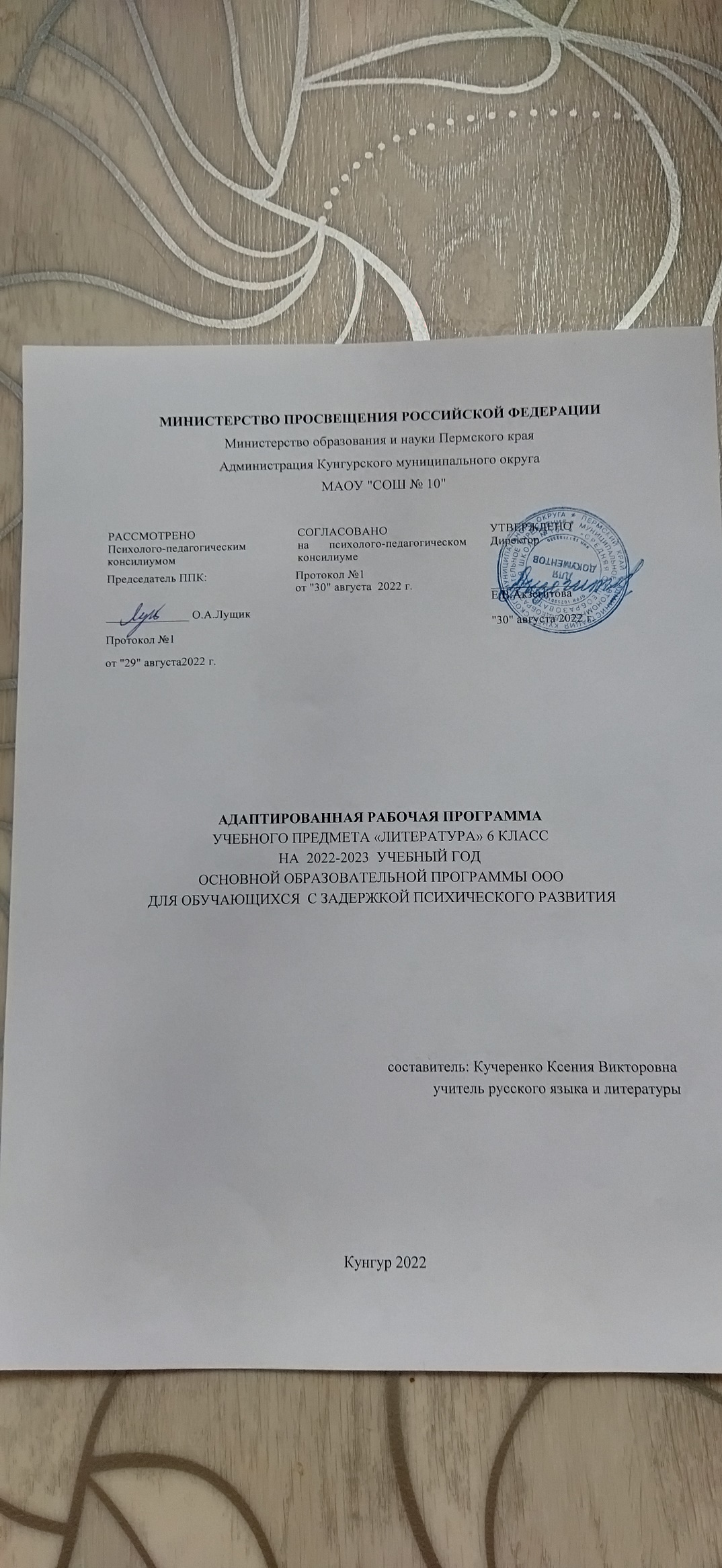  1.      Пояснительная записка Адаптированная рабочая программа по учебному предмету «Литература»  в 6Б классе для обучающихся с задержкой психического развития разработана на основе следующих нормативно-методических материалов: Закона «Об образовании в Российской Федерации» от 29.12.2012 г. № 273-ФЗ; Федерального государственного образовательного стандарта основного общего образования (требования к планируемым результатам);примерной основной образовательной программы основного общего образования, одобренной решением Федерального учебно-методического объединения по общему образованию от 08.04.2015 №1/15;Приказ Министерства просвещения  Российской Федерации (МИНПРОСВЕЩЕНИЯ РОССИИ)  от 28 декабря 2018 г. № 345   «О федеральном перечне учебников, рекомендуемых к использованию при реализации имеющих государственную аккредитацию образовательных программ начального общего, основного общего, среднего общего образования; авторской программы: Литература 5-9 класс (базовый уровень) /под ред. В.Я. Коровиной (Изд. «Просвещение», 2014г., авт.-сост. Коровина В.Я., Журавлёв В.П., Коровин В.И.). Учебный план МАОУ «СОШ №10»  Кунгурского муниципального округа   на 2022-2023 учебный годДанная рабочая программа ориентирована на содержание авторской программы и на учебник-хрестоматию В.Я. Коровиной, В.П. Журавлева, В.И.   Коровина (М.: Просвещение, 2020 г.). Обоснованием выбора авторской программы является соответствие содержания программы, целей и задач обучения требованиям федерального государственного образовательного стандарта, определяет стратегию обучения, воспитания и развития обучающихся средствами учебного предмета в соответствии с целями изучения литературы, которые определены стандартом.Программа разработана в соответствии с требованиями ФГОС основного общего образования, признающего приоритетной духовно-нравственную ценность литературы для школьника – будущего гражданина своей страны, любящего свой народ, язык и культуру и уважающего традиции и культуру других народов. Роль учебного курса литературы в школе – приобщение учащихся к искусству слова, богатству русской классической и зарубежной литературы. Основа литературного образования – чтение и изучение художественных произведений, знакомство с биографическими сведениями о мастерах слова и историко-культурными фактами, необходимыми для понимания включенных в программу произведений.1.1.      Общая характеристика учебного предмета «Литература» Учебный предмет «Литература» входит в предметную область «Русский язык и литература» и направлен на получение обучающимися с ЗПР знаний о содержании, смыслах, языке произведений словесного творчества, освоение общекультурных навыков чтения, восприятия и понимания литературных произведений, выражения себя в слове. Предмет имеет интегративный характер: изучение направлено на образование, воспитание и развитие обучающегося подросткового возраста при особом внимании к его социально-эмоциональному развитию. Знакомство с фольклорными и литературными произведениями разных времен и народов, их обсуждение, анализ и интерпретация предоставляют обучающимся с ЗПР возможность эстетического и этического самоопределения, приобщают их к миру многообразных идей и представлений, выработанных человечеством, способствуют формированию гражданской позиции и национально-культурной идентичности, а также умению воспринимать родную культуру в контексте мировой. Осмысление и применение полученных на уроках литературы знаний позволит обучающимся с ЗПР продуктивно решать типичные задачи в области социальных отношений, межличностных отношений, включая отношения между людьми различных национальностей и вероисповеданий, а также в семейно-бытовой сфере, соотносить собственное поведение и поступки других людей с нравственными ценностями и принятыми правилами и нормами.1.2.              Цели и задачи изучения учебного предмета «Литература» Общие цели изучения учебного предмета «Литература» представлены в Примерной рабочей программе основного общего образования. Специальной целью преподавания литературы на уровне основного общего образования является формирование у обучающегося с ЗПР потребности в качественном чтении, культуры читательского восприятия и понимания литературных текстов, что предполагает постижение художественной литературы как вида искусства, целенаправленное развитие способности обучающегося к адекватному восприятию и пониманию смысла различных литературных произведений и самостоятельному истолкованию прочитанного в устной и письменной форме. Изучение литературы на уровне основного общего образования решает следующие задачи: осознание коммуникативно-эстетических возможностей языка на основе изучения выдающихся произведений русской литературы, литературы своего народа, мировой литературы; формирование и развитие представлений о литературном произведении как о художественном мире, особым образом построенном автором; овладение процедурами смыслового и эстетического анализа текста на основе понимания принципиальных отличий художественного текста от научного, делового, публицистического и т. п.; формирование умений воспринимать, анализировать, критически оценивать и интерпретировать прочитанное, осознавать художественную картину жизни, отражённую в литературном произведении, на уровне не только эмоционального восприятия, но и интеллектуального осмысления, ответственного отношения к разнообразным художественным смыслам; формирование отношения к литературе как к особому способу познания жизни; воспитание у обучающегося с ЗПР культуры выражения собственной позиции, способности аргументировать своё мнение и оформлять его словесно в устных и письменных высказываниях разных жанров, создавать развёрнутые высказывания творческого, аналитического и интерпретирующего характера; воспитание культуры понимания «чужой» позиции, а также уважительного отношения к ценностям других людей, к культуре других эпох и народов; развитие способности понимать литературные художественные произведения, отражающие разные этнокультурные традиции; воспитание квалифицированного читателя со сформированным эстетическим вкусом; формирование отношения к литературе как к одной из основных культурных ценностей народа; обеспечение через чтение и изучение классической и современной литературы культурной самоидентификации; осознание значимости чтения и изучения литературы для своего дальнейшего развития; формирование у обучающегося стремления сознательно планировать своё досуговое чтение. Цель и задачи преподавания литературы обучающимся с ЗПР максимально приближены к задачам, поставленным ФГОС ООО, и учитывают специфические особенности учеников.    2.                Особенности отбора и адаптации учебного материала по литературе Примерная рабочая программа для обучающихся с ЗПР отличается от основной образовательной программы по литературе для 5–9 классов тем, что составлена с учетом особых образовательных потребностей и психофизических особенностей обучающихся с ЗПР. У обучающихся данной категории на уровне основного общего образования наблюдаются сниженная познавательная активность и работоспособность, что приводит к нежеланию читать и анализировать предложенные произведения; недостаточность произвольного внимания, приводящая к ухудшению понимания прочитанного произведения; у обучающихся плохо развиты навыки самостоятельной работы и самоконтроля, наблюдается инертность психических процессов, слабая память. Все это затрудняет изучение содержания образования по предмету «Литература» и вносит свои особенности в преподавание данного курса. При отборе изучаемых произведений педагогу следует понимать, что их содержание должно максимально способствовать расширению кругозора обучающихся с ЗПР; обогащению их жизненного опыта; систематизации знаний и представлений; способствовать повышению интеллектуальной активности и лучшему усвоению учебного материала по другим учебным дисциплинам; уточнению, расширению и активизации лексического запаса, развитию устной монологической речи. Примерная программа предоставляет автору рабочей программы свободу в распределении материала по четвертям. Распределение времени на изучение тем в течение учебного года самостоятельно определяется образовательной организацией и зависит от особенностей группы обучающихся с ЗПР и их особых образовательных потребностей. Содержание каждого года обучения включает произведения русской и зарубежной литературы, поднимающие вечные проблемы (добро, зло, жестокость и сострадание, великодушие, прекрасное в природе и человеческой жизни, роль и значение книги в жизни писателя и читателя и т. д.).    3.   Виды деятельности обучающихся с ЗПР,  обусловленные особыми образовательными потребностями и обеспечивающие осмысленное освоение содержании образования по предмету «Литература» Для преодоления трудностей в изучении учебного предмета «Литература»  объем и характер учебного материала будет адаптирован  к познавательным возможностям обучающихся с ЗПР. В процессе занятий педагог на практической основе  будет знакомит обучающихся с основными теоретико-литературными сведениями,  не прибегая к сложным литературоведческим определениям. Подбор заданий  будет максимально активизировать познавательную деятельность обучающегося с ЗПР.   Обязательно неоднократное объяснение учебного материала и подбор дополнительных заданий; постоянное использование наглядности, наводящих вопросов, аналогий; использование многократных указаний, упражнений; поэтапное обобщение проделанной на уроке работы; использование заданий с опорой на образцы. Педагог будет всячески поощрять активность обучающегося с ЗПР, повышать его самооценку, укреплять в нем веры в свои силы. Для чтения и анализа будут подобраны небольшие по объему произведения (сокращенные варианты), обязательно  будет проводиться предварительная словарная работа. При работе с текстом в устном плане будет  формироваться умение работать по образцу, плану, перечню представленных вопросов, что поможет обучающимся в последующем перенести усвоенный навык на различные виды письменных работ, написание сочинений. Важно сокращать объем теоретических сведений; включать отдельные темы или целые разделы в материалы для обзорного, ознакомительного или факультативного изучения; приспосабливать темп изучения учебного материала, методов обучения, объема домашнего задания, уровня сложности проверочных и контрольных работ к возможностям обучающихся с ЗПР.существует система ознакомления с литературой разных веков в каждом из классов.    4.  Место   учебного предмета «Литература» в учебном планеУчебный план предусматривает обязательное изучение литературы на этапе основного общего образования: в 6 классе —105ч   (3 часа в неделю), из них отводится:-  на контрольные работы - 1 час;-  классные сочинения – 2 часа;-   домашние сочинения – 2 часа;-   развитие речи – 10-20 часов;-   внеклассное чтение - 5 часов.В соответствии с Федеральным государственным образовательным стандартом основного общего образования учебный предмет «Литература» входит в предметную область «Русский язык и литература» и является обязательным для изучения. Предмет «Литература» преемственен по отношению к предмету «Литературное чтение». Содержание учебного предмета «Литература», представленное в Примерной рабочей программе, соответствует ФГОС ООО, Примерной основной образовательной программе основного общего образования, Примерной адаптированнойосновной образовательной программе основного общего образования обучающихся с задержкой психического развития.5.     Содержание  учебного предмета «ЛИТЕРАТУРА»       Содержание тем учебного курсаВведение. Художественное произведение. Содержание и форма. Автор и герой. Отношение автора к герою. Способы выражения авторской позиции.УСТНОЕ НАРОДНОЕ ТВОРЧЕСТВООбрядовый фольклор. Произведения обрядового фольклора: колядки, веснянки, масленичные, летние и осенние обрядовые песни. Эстетическое значение обрядового фольклора.Пословицы и поговорки. Загадки — малые жанры устного народного творчества. Народная мудрость. Краткость и простота, меткость и выразительность. Многообразие тем. Прямой и переносный смысл пословиц и поговорок. Афористичность загадок.Теория литературы. Обрядовый фольклор (начальные представления). Малые жанры фольклора: пословицы и поговорки, загадки.ИЗ ДРЕВНЕРУССКОЙ ЛИТЕРАТУРЫ«Повесть временных лет», «Сказание о белгородском киселе».Русская летопись. Отражение исторических событий и вымысел, отражение народных идеалов (патриотизма, ума находчивости).Теория литературы. Летопись (развитие представления)ИЗ РУССКОЙ ЛИТЕРАТУРЫ XVIII ВЕКА.Русские басни. Иван Иванович Дмитриев. Краткий рассказ о жизни и творчестве баснописца.«Муха». Противопоставление труда и безделья. Присвоение чужих заслуг. Смех над ленью и хвастовством.Теория литературы. Мораль в басне, аллегория, иносказание.ИЗ РУССКОЙ ЛИТЕРАТУРЫ XIX ВЕКА.Иван Андреевич Крылов. Краткий рассказ о писателе-баснописце.Басни «Листы и Корни», «Ларчик», «Осёл и Соловей». Крылов о равном участии власти и народа в достижении общественного блага. Басня «Ларчик» - пример критики мнимого «механика мудреца» и неумелого хвастуна. Басня «Осел и Соловей» - комическое изображение невежественного судьи, глухого к произведениям истинного искусства.Теория литературы. Басня. Аллегория (развитие представлений).Александр Сергеевич Пушкин. Краткий рассказ о писателе. «Узник». вольнолюбивые устремления поэта. Народно-поэтический колорит стихотворения. «Зимнее утро». Мотивы единства красоты человека и красоты природы, красоты жизни. Радостное восприятие окружающей природы. Роль антитезы в композиции произведения. Интонация как средство выражения поэтической идеи.«И. И. Пущину».Светлое чувство дружбы — помощь в суровых испытаниях. Художественные особенности стихотворного послания. «Зимняя дорога». Приметы зимнего пейзажа (волнистые туманы, луна, зимняя дорога, тройка, колокольчик однозвучный, песня ямщика), навевающие грусть. Ожидание домашнего уюта, тепла, нежности любимой подруги. Тема жизненного пути.«Повести покойного Ивана Петровича Белкина». Книга (цикл) повестей. Повествование от лица вымышленного автора как художественный прием.«Барышня-крестьянка». Сюжет и герои повести. Прием антитезы в сюжетной организации повести. Пародирование романтических тем и мотивов. Лицо и маска. Роль случая в композиции повести.«Дубровский». Изображение русского барства. Дубровский - старший и Троекуров. Протест Владимира Дубровского против беззакония и несправедливости. Бунт крестьян. Осуждение произвола и деспотизма, защита чести, независимости личности. Романтическая история любви Владимира и Маши. Авторское отношение к героям.Теория литературы. Эпитет, метафора, композиция (развитие понятий). Стихотворное послание (начальные представления).Михаил Юрьевич Лермонтов. Краткий рассказ о поэте «Тучи». Чувство одиночества и тоски, любовь поэта-изгнанника к оставляемой им Родине. Прием сравнения как основа построения стихотворения. Особенности интонации.«Листок», «На севере диком...», «Утес», «Три пальмы» Тема красоты, гармонии человека с миром. Особенности сражения темы одиночества в лирике Лермонтова.Теория литературы. Антитеза. Двусложные (ямб, хорей) и трехсложные (дактиль, амфибрахий, анапест) размеры стиха (начальные понятия). Поэтическая интонация ( начальные представления).Иван Сергеевич Тургенев. Краткий рассказ о писателе.«Бежин луг». Сочувственное отношение к крестьянским детям. Портреты и рассказы мальчиков, их духовный мир. Пытливость, любознательность, впечатлительность. Роль картин природы в рассказе.Федор Иванович Тютчев. Рассказ о поэте.Стихотворения «Листья», «Неохотно и несмело...». Передача сложных, переходных состояний природы, запечатлевающих противоречивые чувства в душе поэта. Сочетание космического масштаба и конкретных деталей в изображении природы. «Листья» — символ краткой, но яркой жизни. «С поляны коршун поднялся...». Противопоставление судеб человека и коршуна: свободный полет коршуна и земная обреченность человека.Афанасий Афанасьевич Фет. Рассказ о поэте.Стихотворения: «Ель рукавом мне тропинку завесила...», «Опять незримые усилья...», «Еще майская ночь», «Учись у них — у дуба, у березы...». Жизнеутверждающее начало в лирике Фета. Природа как воплощение прекрасного. Эстетизация конкретной детали. Чувственный характер лирики и ее утонченный психологизм. Мимолетное и неуловимое как черты изображения природы. Переплетение и взаимодействие тем природы и любви. Природа как естественный мир истинной красоты, служащий прообразом для искусства. Гармоничность и музыкальность поэтической речи Фета. Краски и звуки в пейзажной лирике.Теория литературы. Пейзажная лирика (развитие понятия).Николай Алексеевич Некрасов. Краткий рассказ о жизни поэта.Историческая поэма «Дедушка». Изображение декабриста в поэзии. Героизация декабристской темы и поэтизация христианской жертвенности в исторической поэме.«Железная дорога». Картины подневольного труда. Народ — созидатель духовных и материальных ценностей. Мечта поэта о «прекрасной поре» в жизни народа. Своеобразие композиции стихотворения. Роль пейзажа. Значение эпиграфа. Сочетание реальных и фантастических картин. Диалог-спор. Значение риторических вопросов в стихотворении.Теория литературы. Стихотворные размеры (закрепление понятия). Диалог. Строфа (начальные представления).Николай Семенович Лесков. Краткий рассказ о писателе.«Левша». Гордость писателя за народ, его трудолюбие, талантливость, патриотизм. Горькое чувство от его униженности и бесправия. Едкая насмешка над царскими чиновниками. Особенности языка произведения. Комический эффект, создаваемый игрой слов, народной этимологией. Сказовая форма повествования. Рассказ «Человек на часах»Теория литературы. Сказ как форма повествования (начальные представления). Ирония (начальные представления).Антон Павлович Чехов. Краткий рассказ о писателе.«Толстый и тонкий», «Смерть чиновника»Речь героев как источник юмора. Юмористическая ситуация. Разоблачение лицемерия. Роль художественной детали.Теория литературы. Юмор (развитие понятия).Родная природа в стихотворениях русских поэтовЯ. Полонский. «По горам две хмурых тучи...», «Посмотри, какая мгла...»; Е. Баратынский. «Весна, весна! Как воздух чист...», «Чудный град...»; А. Толстой. «Где гнутся над нутом лозы...».Выражение переживаний и мироощущения в стихотворениях о родной природе. Художественные средства, передающие различные состояния в пейзажной лирике.Теория литературы. Лирика как род литературы развитие представления).ИЗ РУССКОЙ ЛИТЕРАТУРЫ XX ВЕКААндрей Платонович Платонов. Краткий рассказ о писателе.«Неизвестный цветок». Прекрасное вокруг нас. «Ни на кого не похожие» герои А. Платонова.Александр Степанович Грин. Краткий рассказ о писателе.«Алые паруса». Жестокая реальность и романтическая мечта в повести. Душевная чистота главных героев. Отношение автора к героям.Михаил Михайлович Пришвин. Краткий рассказ о писателе.«Кладовая солнца». Вера писателя в человека, доброго и мудрого хозяина природы. Нравственная суть взаимоотношений Насти и Митраши. Одухотворение природы, ее участие в судьбе героев. Смысл рассказа о ели и сосне, растущих вместе. Сказка и быль в «Кладовой солнца». Смысл названия произведения.Теория литературы. Символическое содержание пейзажных образов.Произведения о Великой Отечественной войнеК. М. Симонов. «Ты помнишь, Алеша, дороги Смоленщины...»; Н. И. Рыленков. «Бой шел всю ночь...»; Д. С. Самойлов. «Сороковые».Стихотворения, рассказывающие о солдатских буднях, пробуждающие чувство скорбной памяти о павших на полях сражений и обостряющие чувство любви к Родине, ответственности за нее в годы жестоких испытаний.Виктор Петрович Астафьев. Краткий рассказ о писателе.«Конь с розовой гривой». Изображение быта и жизни сибирской деревни в предвоенные годы. Нравственные проблемы рассказа — честность, доброта, понятие долга. Юмор в рассказе. Яркость и самобытность героев (Санька Левонтьев, бабушка Катерина Петровна), особенности использования народной речи.Теория литературы. Речевая характеристика героя.Валентин Григорьевич Распутин. Краткий рассказ о писателе.«Уроки французского». Отражение в повести трудностей военного времени. Жажда знаний, нравственная стойкость, чувство собственного достоинства, свойственные юному герою. Душевная щедрость учительницы, ее роль в жизни мальчика.Теория литературы. Рассказ, сюжет (развитие понятий). Герой-повествователь (развитие понятия).Николай Михайлович Рубцов. Краткий рассказ о поэте.«Звезда полей», «Листья осенние», «В горнице». Тема Родины в поэзии Рубцова. Человек и природа в «тихой» лирике Рубцова.Фазиль Искандер. Краткий рассказ о писателе.«Тринадцатый подвиг Геракла». Влияние учителя на формирование детского характера. Чувство юмора как одно из ценных качеств человека.Родная природа в русской поэзии XX векаА. Блок. «Летний вечер», «О, как безумно за окном...» С. Есенин. «Мелколесье. Степь и дали...», «Пороша»; А.. Ахматова. «Перед весной бывают дни такие...».Чувство радости и печали, любви к родной природе родине в стихотворных произведениях поэтов XX век Связь ритмики и мелодики стиха с эмоциональным состоянием, выраженным в стихотворении. Поэтизация родне природы.ЗАРУБЕЖНАЯ ЛИТЕРАТУРАМифы Древней Греции. Подвиги Геракла (в переложении Куна): «Скотный двор царя Авгия», «Яблоки Гесперид». Геродот. «Легенда об Арионе».Теория литературы. Миф. Отличие мифа от сказки.Гомер. Краткий рассказ о Гомере. «Одиссея», «Илиада»как эпические поэмы. Изображение героев и героические подвиги в «Илиаде». Стихия Одиссея — борьба, преодоление препятствий, познание неизвестного. Храбрость, сметливость (хитроумие) Одиссея. Одиссей — мудрый правитель, любящий муж и отец. На острове циклопов. Полифем. «Одиссея» — песня о героических подвигах, мужественных героях.Теория литературы. Понятие о героическом эпосе (начальные представления).Фридрих Шиллер. Рассказ о писателе.Баллада «Перчатка». Повествование о феодальных нравах. Любовь как благородство и своевольный, бесчеловечный каприз. Рыцарь — герой, отвергающий награду и защищающий личное достоинство и честь.Проспер Мериме. Рассказ о писателе.Новелла «Маттео Фальконе». Изображение дикой природы. Превосходство естественной, «простой» жизни и исторически сложившихся устоев над цивилизованной с ее порочными нравами. Романтический сюжет и его реалистическое воплощение.Марк Твен. «Приключения Гекльберри Финна». Сходство и различие характеров Тома и Гека, их поведение в критических ситуациях. Юмор в произведении.Антуан де Сент-Экзюпери. Рассказ о писателе.«Маленький принц» как философская сказка и мудрая притча. Мечта о естественном отношении к вещам и людям. Чистота восприятий мира как величайшая ценность. Утверждение всечеловеческих истин. (Для внеклассного чтения).Теория литературы. Притча (начальные представления).6.     Контрольно-измерительные материалы по литературе Проведение оценки достижений планируемых результатов освоения учебного предмета «Литература» проводится в форме текущего и рубежного контроля в виде итоговых сочинений на заданную тему, сжатого изложения,  уроков-контроля, направленных на оценку умения составлять устное высказывание. Для обучающихся с ЗПР возможно изменение формулировки заданий на «пошаговую», адаптацию предлагаемого обучающемуся тестового (контрольно-оценочного) материала, использование справочной информации.6 класс Контрольная работа №1. Тема «Фольклор». Контрольная работа по теме. Контрольная работа №2. Тема «Литература первой половины XIX века». Сочинение по произведению А.С.Пушкина «Дубровский». Контрольная работа №3. Тема «Литература второй половины XIX века». Контрольная работа по  изученным произведениям. Контрольная работа №4. Тема «Литература XX века». Сочинение по произведениям В. Г. Распутина. Контрольная работа №5. Тема «Зарубежная литература». Сочинение о любимых героях изученных произведений. Контрольная работа №6. Тема «Повторение». Итоговая контрольная работа. 7.  ПЛАНИРУЕМЫЕ РЕЗУЛЬТАТЫ ОСВОЕНИЯ ПРЕДМЕТА «ЛИТЕРАТУРА» В ОСНОВНОЙ ШКОЛЕ ЛИЧНОСТНЫЕ РЕЗУЛЬТАТЫ: овладение читательской культурой как средством познания мира; воспитание гражданской идентичности на основе изучения выдающихся произведений российской культуры, культуры своего народа; формирование на основе литературных произведений ценностного отношения к достижениям своей Родины – России, боевым подвигам и трудовым достижениям народа; уважения к символам России, государственным праздникам, историческому и природному наследию и памятникам, традициям разных народов, проживающих в родной стране; развитие способности к осознанию своей этнической принадлежности на основе основных культурных ценностей народа, представленных в литературных произведениях; развитие эстетического вкуса через ознакомление с литературным наследием народов России и мира; формирование мотивации к обучению и целенаправленной познавательной деятельности; установка на осмысление чужих и своих поступков; формирование умений продуктивной коммуникации со сверстниками и взрослыми в ходе образовательной деятельности; воспитание уважения к труду и результатам трудовой деятельности (на материале соответствующих литературных произведений); развитие морального сознания, формирование нравственных чувств и нравственного поведения: готовность оценивать поведение и поступки героев литературных произведений с позиции нравственных и правовых норм, соотносить с ними свои действия; развитие способности уметь находить позитивное в описываемой в произведении неблагоприятной ситуации; воспитание готовности действовать в отсутствие гарантий успеха; осознание значения семьи в жизни человека и общества, необходимости уважительного и заботливого отношения к членам своей семьи (на основе анализа литературных произведений); способность к саморазвитию и личностному самоопределению, умение ставить достижимые цели и строить реальные жизненные планы путем идентификации с героями литературных произведений; неприятие любых форм экстремизма, дискриминации на основе знакомства с соответствующими литературными произведениями; умение осознавать эмоциональное состояние персонажей литературных произведений, способность признавать право человека на ошибку; умение анализировать свое поведение и поступки, принимать решения в различных жизненных ситуациях, оценивать собственные возможности, склонности и интересы с учетом имеющегося читательского опыта; умение принимать и включать в свой личный опыт жизненный опыт других людей (героев литературных произведений); освоение культурных форм выражения своих чувств, мыслей, умение передать свои впечатления, соображения, умозаключения так, чтобы быть понятым другим человеком; умение распознавать и противостоять психологической манипуляции, неблагоприятному воздействию (на основе анализа соответствующих литературных произведений). МЕТАПРЕДМЕТНЫЕ РЕЗУЛЬТАТЫ Овладение универсальными учебными познавательными действиями: выделять характерные черты, присущие различным образам литературных героев, давать им обобщенную характеристику; устанавливать причинно-следственные связи при чтении литературных произведений; находить в тексте информацию и формулировать выводы; владеть смысловым чтением; использовать смысловое чтение для извлечения и обобщения информации из одного или нескольких источников с учетом поставленных целей; формировать читательскую грамотность; аргументировать свою позицию, мнение; создавать, использовать, преобразовывать планы (простые и развернутые) для решения учебных задач при написании аннотации, сочинения, эссе, литературно-творческой работы; Овладение универсальными учебными коммуникативными действиями: осознанно использовать речевые средства в соответствии с задачей коммуникации, для выражения своих чувств, мыслей и потребностей; формулировать суждения, выражать эмоции в соответствии с условиями и целями общения; задавать вопросы по существу обсуждаемой темы в ходе диалога или дискуссии; с помощью педагога или самостоятельно составлять устные и письменные тексты с использованием литературных произведений для выступления перед аудиторией; отстаивать свое мнение, точку зрения; формировать и развивать компетентности в области использования информационно-коммуникационных технологий. 21 Овладение универсальными учебными регулятивными действиями: самостоятельно определять цели своего обучения, ставить и формулировать для себя новые задачи в учебе и познавательной деятельности, развивать мотивы и интересы своей познавательной деятельности в области литературы; самостоятельно планировать пути достижения целей, в том числе альтернативные, осознанно выбирать наиболее эффективные способы решения учебных и познавательных задач; соотносить свои действия с планируемыми результатами, осуществлять контроль своей деятельности в процессе достижения результата, определять способы действий в рамках предложенных условий и требований, корректировать свои действия в соответствии с изменяющейся ситуацией; оценивать правильность выполнения учебной задачи, собственные возможности ее решения; владеть основами самоконтроля, самооценки, принятия решений и осуществления осознанного выбора в учебной и познавательной деятельности; различать и называть собственные эмоции, возникающие при прочтении литературных произведений или при знакомстве с биографиями писателей; анализировать причины эмоций литературных персонажей и адекватно называть их; ставить себя на место литературного персонажа, понимать его мотивы и намерения. ПРЕДМЕТНЫЕ РЕЗУЛЬТАТЫ В результате освоения учебного предмета «Литература» обучающиеся с ЗПР включаются в культурно-языковое поле русской и мировой культуры через осознание богатства, национального своеобразия русского языка, воспитание ценностного отношения к русскомуязыку как части самобытной русской культуры, осознание тесной связи между языковым, литературным, интеллектуальным, духовно-нравственным развитием личности и ее социальным ростом. Обеспечивается приобщение обучающихся к российскому литературному наследию и через него к сокровищам отечественной и мировой культуры; формирование причастности к национальным свершениям, традициям и осознание исторической преемственности поколений; обогащение словарного запаса, развитие культуры владения русским литературным языком во всей полноте его функциональных возможностей в соответствии с нормами устной и письменной речи, правилами русского речевого этикета. 22 Предметные результаты освоения учебного предмета «Литература» ориентированы на формирование культуры чтения и мышления, применение знаний, умений и навыков в учебных ситуациях и реальных жизненных условиях. Они должны обеспечивать формирование потребности в систематическом чтении как способе познания мира и себя в этом мире, источнике эмоциональных и эстетических впечатлений, а также средстве гармонизации отношений человека и общества. Предметные результаты по литературе в основной школе для обучающихся с ЗПР должны обеспечивать: 1) понимание духовно-нравственной и культурной ценности литературы и её роли в формировании гражданственности и патриотизма, укреплении единства многонационального народа Российской Федерации; 2) понимание специфики литературы как вида искусства, принципиальных отличий художественного текста от текста научного, делового, публицистического; 3) овладение элементарными умениями смыслового анализа произведений устного народного творчества и художественной литературы, базовыми умениями воспринимать, анализировать, интерпретировать и оценивать прочитанное, понимать художественную картину мира, отражённую в литературных произведениях: умение анализировать произведение в единстве формы и содержания; определять с направляющей помощью педагога тематику и проблематику произведения, родовую и жанровую принадлежность произведения; выявлять по опорным вопросам позицию героя, повествователя, рассказчика, авторскую позицию, учитывая художественные особенности произведения и воплощённые в нём реалии; иметь представление о теоретико-литературных понятиях1 и уметь использовать их на базовом уровне в процессе анализа, интерпретации произведений и оформления собственных оценок и наблюдений: художественная литература и устное народное творчество; проза и поэзия; художественный образ; факт, вымысел; литературные направления (классицизм, сентиментализм, романтизм, реализм), роды (лирика, эпос, драма), жанры (рассказ, притча, повесть, роман, комедия, драма, трагедия, поэма, басня, баллада, песня, ода, элегия, послание, отрывок, сонет, эпиграмма, лироэпические (поэма, баллада)); форма и содержание литературного произведения; тема, идея, проблематика, пафос (героический, трагический, комический); сюжет, композиция, эпиграф; стадии развития действия: экспозиция, завязка, развитие действия, кульминация, развязка, эпилог; авторское отступление; конфликт; система образов; образ автора, повествователь, рассказчик, литературный герой (персонаж), лирический герой, лирический персонаж, речевая характеристика героя; реплика, диалог, монолог; портрет, пейзаж, интерьер, художественная деталь, символ, подтекст; сатира, юмор, ирония, сарказм; эпитет, метафора, сравнение; олицетворение, гипербола; стиль; стих и проза; стихотворный метр (хорей, ямб, дактиль), ритм, рифма, строфа; базовые умения рассматривать изученные произведения в рамках историко-литературного процесса (определять с направляющей помощью педагога и при помощи «ленты времени» принадлежность произведения к историческому времени, определённому литературному направлению); выявлять связь между важнейшими фактами биографии писателей (в том числе А. С. Грибоедова, А. С. Пушкина, М. Ю. Лермонтова, Н. В. Гоголя) и особенностями исторической эпохи, авторского мировоззрения, проблематики произведений; базовое умение сопоставлять произведения, их фрагменты, образы персонажей, литературные явления и факты, сюжеты разных литературных произведений, темы, проблемы, жанры, эпизоды текста; умение сопоставлять по опорной схеме или опорным вопросам изученные произведения художественной литературы с произведениями других видов искусства (живопись, музыка, театр, кино); 4) совершенствование умения выразительно (с учётом индивидуальных особенностей обучающихся с ЗПР) читать наизусть произведения, и / или фрагменты в том числе наизусть, не менее 10 произведений и / или фрагментов; 5) овладение умением пересказывать прочитанное произведение по опорным схемам и наводящим вопросам, используя подробный, сжатый, выборочный пересказ, отвечать на вопросы по прочитанному произведению и формулировать вопросы к тексту; 6) развитие умения участвовать в диалоге о прочитанном произведении; давать аргументированную оценку прочитанному; 7) совершенствование умения создавать устные и письменные высказывания разных жанров, писать сочинение по заданной теме с опорой на прочитанные произведения (не менее 200 слов), аннотацию, отзыв; 8) овладение базовыми умениями самостоятельной интерпретации и оценки изученных художественных произведений древнерусской, классической русской и зарубежной литературы и современных авторов (в том числе с использованием методов смыслового чтения): «Слово о полку Игореве»; стихотворения М. В. Ломоносова, Г. Р. Державина; комедия Д. И. Фонвизина «Недоросль»; повесть Н. М. Карамзина «Бедная Лиза»; басни И. А. Крылова; стихотворения и баллады В. А. Жуковского; комедия А. С. Грибоедова «Горе от ума»; произведения А. С. Пушкина: стихотворения, поэма «Медный всадник», роман в стихах «Евгений Онегин», роман «Капитанская дочка», повесть «Станционный смотритель»; произведения М. Ю. Лермонтова: стихотворения, «Песня про царя Ивана Васильевича, молодого опричника и удалого купца Калашникова», поэма «Мцыри», роман «Герой нашего времени»; произведения Н. В. Гоголя: комедия «Ревизор», повесть «Шинель», поэма «Мёртвые души»; стихотворения Ф. И. Тютчева, А. А. Фета, Н. А. Некрасова; «Повесть о том, как один мужик двух генералов прокормил» М. Е. Салтыкова-Щедрина; по одному произведению (по выбору) следующих писателей: Ф. М. Достоевский, И. С. Тургенев, Л. Н. Толстой, Н. С. Лесков; рассказы А. П. Чехова; стихотворения И. А. Бунина, А. А. Блока, В. В. Маяковского, С. А. Есенина, А. А. Ахматовой, М. И. Цветаевой, О. Э. Мандельштама, Б. Л. Пастернака; рассказ М. А. Шолохова «Судьба человека»; поэма А. Т. Твардовского «Василий Тёркин» (избранные главы); рассказы В. М. Шукшина: «Чудик», «Стенька Разин»; рассказ А. И. Солженицына «Матрёнин двор», рассказ В. Г. Распутина «Уроки французского»; по одному произведению (по выбору) А. П. Платонова, М. А. Булгакова; произведения литературы второй половины XX—XXI в.: не менее трёх прозаиков по выбору (в том числе Ф. А. Абрамов, Ч. Т. Айтматов, В. П. Астафьев, В. И. Белов, В. В. Быков, Ф. А. Искандер, Ю. П. Казаков, В. Л. Кондратьев, Е. И. Носов, А. Н. и Б. Н. Стругацкие, В. Ф. Тендряков); не менее трёх поэтов по выбору (в том числе Р. Г. Гамзатов, О. Ф. Берггольц, И. А. Бродский, А. А. Вознесенский, В. С. Высоцкий, Е. А. Евтушенко, Н. А. Заболоцкий, Ю. П. Кузнецов, А. С. Кушнер, Б. Ш. Окуджава, Р. И. Рождественский, Н. М. Рубцов); Гомера, М. Сервантеса, У. Шекспира; 9) понимание важности чтения и изучения произведений устного народного творчества и художественной литературы как способа познания мира, источника эмоциональных и эстетических впечатлений, а также средства собственного развития; 10) развитие умения планировать собственное досуговое чтение, формировать и обогащать свой круг чтения, в том числе за счёт произведений современной литературы; 11) формирование умения участвовать в проектной или исследовательской деятельности (с приобретением опыта публичного представления полученных результатов); 12) овладение умением использовать словари и справочники, в том числе информационно-справочные системы в электронной форме, подбирать проверенные источники в библиотечных фондах, сети Интернет для выполнения учебной задачи; применять ИКТ, соблюдать правила информационной безопасности.6 КЛАСС 1) иметь представления об общечеловеческой и духовно-нравственной ценности литературы, осознавать её роль в воспитании любви к Родине и укреплении единства многонационального народа Российской Федерации; 2) иметь представления об особенностях литературы как вида словесного искусства, отличать художественный текст от текста научного, делового, публицистического; 3) осуществлять элементарный смысловой анализ произведений фольклора и художественной литературы; воспринимать, анализировать и оценивать прочитанное (с учётом актуального уровня развития обучающихся с ЗПР): - определять тему и главную мысль произведения, основные вопросы, поднятые автором; указывать родовую и жанровую принадлежность произведения, используя справочные материалы; выявлять позицию героя и авторскую позицию; характеризовать героев-персонажей, давать их сравнительные характеристики по опорной схеме, плану; - понимать сущность теоретико-литературных понятий и с направляющей помощью педагога использовать их в процессе анализа произведений: художественная литература и устное народное творчество; проза и поэзия; художественный образ; роды (лирика, эпос), жанры (рассказ, повесть, роман, басня); тема, идея, проблематика; сюжет, композиция; стадии развития действия: экспозиция, завязка, развитие действия, кульминация, развязка; повествователь, рассказчик, литературный герой (персонаж), лирический герой, речевая характеристика героя; портрет, пейзаж, художественная деталь; юмор; эпитет, метафора, сравнение; олицетворение, гипербола; стихотворный метр (хорей, ямб), ритм, рифма; - сопоставлять с направляющей помощью педагога произведения, их фрагменты, образы персонажей, сюжеты разных литературных произведений, темы, проблемы, жанры (с учётом актуального уровня развития обучающихся с ЗПР); - сопоставлять с направляющей помощью педагога изученные произведения художественной литературы с произведениями других видов искусства (живопись, музыка, театр, кино); 4) выразительно читать стихи и прозу, в том числе наизусть произведения, и / или фрагменты (не менее 4–5 поэтических произведений, не выученных ранее); 5) пересказывать прочитанное произведение, используя подробный, сжатый, выборочный пересказ, отвечать на вопросы по прочитанному произведению и с направляющей помощью педагога формулировать вопросы к тексту; 6) участвовать в беседе и диалоге о прочитанном произведении; 7) создавать устные и письменные высказывания разных жанров (объёмом не менее 80 слов), писать сочинение по заданной теме с опорой на прочитанные произведения; 8) владеть умениями интерпретации и оценки изученных произведений фольклора, древнерусской, русской и зарубежной литературы и современных авторов с использованием методов смыслового чтения; 9) осознавать важность чтения и изучения произведений устного народного творчества и художественной литературы для познания мира, а также для собственного развития; 10) планировать собственное досуговое чтение, обогащать свой круг чтения по рекомендациям педагога, в том числе за счёт произведений современной литературы для детей и подростков; 11) развивать умения коллективной проектной или исследовательской деятельности с направляющей помощью педагога и учиться публично представлять полученные результаты; 12) развивать умение использовать словари и справочники, в том числе в электронной форме; пользоваться с направляющей помощью педагога электронными библиотеками и другими интернет-ресурсами, соблюдая правила информационной безопасности.8. Календарно-тематическое планирование9. КРИТЕРИИ И НОРМЫ ОЦЕНКИ ПРЕДМЕТНЫХ РЕЗУЛЬТАТОВОБУЧАЮЩИХСЯ С ЗПР ПО ЛИТЕРАТУРЕКритерии и нормы оценки знаний, умений, навыков обучающихся с ЗПР разработаны в соответствии с требованиями ФГОС ООО, с учетом индивидуальных возможностей и особых образовательных потребностей обучающихся с ЗПР и ориентированы на выявление и оценку образовательных достижений обучающихся с ЗПР.Основной задачей проверки знаний, умений и навыков является установление уровня подготовки учащихся по литературе и объективная оценка их в соответствии с требованиями программы.Оценка знаний по литературе и  навыков письменной  речи производится также на основании творческих работ, конспектирования статей учебника. Являясь составной частью системы работы по литературе, они проводятся в определенной последовательности и составляют важное средство развития речи.ОБЪЕМ ПИСЬМЕННЫХ РАБОТ             в  VI классе – 0,75 страницы. Уменьшение объема сочинений против примерных норм не влияет на отметку за содержание, если оно отвечает требованиям, предъявляемым для соответствующей оценки, так же как превышение объема не ведет к повышению отметки.Любая творческая работа проверяется не позднее недельного срока и оценивается двумя отметками: первая ставится за содержание и речь и относится к литературе, вторая – за грамотность и относится к русскому языку.ОЦЕНКА УСТНЫХ ОТВЕТОВПри оценке устных ответов учитель руководствуется следующими основными критериями; в пределах программы данного класса:знание текста и понимание художественного содержания изученного произведения; умение объяснять взаимосвязь событий, характер и поступки героев;понимание роли художественных средств в раскрытии эстетического содержания изученного произведения;знание теоретико-литературных понятий и умение пользоваться этими знаниями при анализе произведений, изучаемых в классе и прочитанных самостоятельно;умение анализировать художественное произведение в соответствии с ведущими идеями эпохи и общественной борьбой;умение владеть монологической литературной речью; логичность и последовательность ответа; беглость, правильность и выразительность чтения с учетом темпа чтения) классам. ТЕХНИКА ЧТЕНИЯV-VI класс – 100 - 110 слов в минуту, считая это средней скоростью в последующих классах.В соответствии с этим:отметкой «5» оценивается ответ, обнаруживающий прочные знания и глубокое понимание текста изучаемого произведения; умение объяснять взаимосвязь событий, характер и поступки героев и умение пользоваться теоретико-литературными знаниями и навыками разбора при анализе художественного произведения, привлекать текст для аргументации своих выводов; свободное владение монологической литературной речью;отметкой «4» оценивается ответ, который показывает знание и понимание текста изучаемого произведения; умение объяснять характеры и поступки героев и умение пользоваться основными теоретико-литературными знаниями и умение привлекать текст произведения для обоснования своих выводов; хорошее владение монологической литературной речью. Однако допускается одна – две неточности в ответе;отметкой «3» оценивается ответ, свидетельствующий в основном о знании и понимании текста изучаемого произведения; умении объяснить основные характеры и поступки героев и знании основных вопросов теории, но недостаточном умении пользоваться этими знаниями ограниченных навыков разбора текста произведений для подтверждения своих выводов. Допускается несколько ошибок в содержании ответа, недостаточно свободное владение монологической речью;отметкой «2» оценивается ответ, показывающий полное незнание содержания произведения и непонимание основных вопросов, предусмотренных программой неумение построить монологическое высказывание.ОЦЕНКА ПИСЬМЕННЫХ РАБОТВ основу оценки сочинений по литературе должны быть положены следующие главные критерии в пределах программы данного класса:правильное понимание темы, глубина и полнота ее раскрытия в соответствии с планом, верная передача фактов, правильное объяснение событий и поведения героев, доказательность основных положений, привлечение материала, важного и существенного для раскрытия темы, умение делать выводы и обобщения, точность в цитатах и умение включать их в текст сочинения; наличие плана, соразмерность частей сочинения, логичность связей и переходов между ними;    точность и богатство лексики, умение пользоваться изобразительными средствами языка. Оценка за грамотность сочинения выставляется в соответствии с «Нормами оценки знаний, умений и навыков учащихся по русскому языку». Отметка «5» ставится: 1) за самостоятельную работу ученика при конспектировании статьи учебника; 2) за творческую работу: раскрывающую тему, свидетельствующую об отличном знании текстов произведений и других материалов; стройную по композиции, логичную и последовательную в изложении мыслей; написанную правильным литературным языком;      допускается незначительная неточность в содержании, один-два речевых недочета.            Отметка «4» ставится: 1) за работу ученика при конспектировании статьи учебника, выполненную в полном объеме под частичным руководством учителя; 2) за творческую работу: обнаруживающую хорошее знание литературного материала и других источников; за логичное и последовательное изложение содержания; опускается незначительное отклонение от темы, а также не более 3-4 речевых недочета                       Отметка «3» ставится: 1) за работу ученика при конспектировании статьи учебника не полном объеме, выполненную под руководством учителя; 2) за творческую работу, в которой односторонне и недостаточно полно раскрывается тема, имеются нарушения в последовательности выражения мыслей, состоит из путанного пересказа отдельных событий без выводов и обобщений и отмечается бедностью словаря. Отметка «2» ставится: 1) за работу ученика при конспектировании статьи учебника, выполненную на 1/3 от положенного объема; 2) за творческую работу, совершенно не раскрывающую тему, свидетельствующую о полном незнании текста и неумении излагать свои мысли, характеризующуюся случайным расположением материала, отсутствием связи между частями. 10. Перечень учебно-методического обеспеченияПечатные издания.Для учащихся:Альбеткова Р.И. Учимся читать лирическое произведение. - М.: Дрофа, 2007.Коровина В.Я. и др. Литература: Учебник-хрестоматия для 6 класса: В 2ч. - М.: Просвещение, 2008.Коровина В.Я. и др. Читаем, думаем, спорим ...: Дидактический материал по литературе: 5 класс. - М.: Просвещение, 2008.Литература: 6 класс: Фонохрестоматия: Электронное учебное пособие на CD-ROM / Сост. В.Я.Коровина, В.П..Журавлев, В.И.Коровин. - М.: Просвещение, 2008.Маранцман В.Г. Времена года: Рабочая тетрадь по литературе для 5-6 классов. - СПб.: Просвещение, 2004.Обернихина ГА, Соколова Л.Э., Вольнова И.П., Емельянова Т.В. Как написать сочинение?: Рабочая тетрадь для 5-8 классов. - СПб.: Просвещение, 2006.Русский фольклор: Словарь-справочник / Сост. Т.В. Зуева. - М.: Просвещение, 2005.Шайтанов И.О., Свердлов М.И. Зарубежная литература: Учебник-хрестоматия: 5-7 классы. -М.: Просвещение, 2006.+Для учителя:Аркин И.И. Уроки литературы в 5-6 классах: Практическая методика: Кн. для учителя. - М.: Просвещение, 2008.Беляева Н.В. Уроки изучения лирики в школе: Теория и практика дифференцированного подхода к учащимся: Книга для учителя литературы / Н.В. Беляева. - М.: Вербум, 2004.Демиденко Е.Л. Новые контрольные и проверочные работы по литературе. 5-9 классы. - М.: Дрофа, 2006.Колокольцев Е.Н. Альбом иллюстраций: Литература: 6 класс. - М.: Просвещение, 2005.Коровина В.Я., Збарский И.С. Литература: Методические советы: 6 класс. - М.: Просвещение, 2006.Матвеева Е.И. Литература: 6 класс: Тестовые задания к основным учебникам: Рабочая тетрадь / Е.И.Матвеева. - М.: Эксмо, 2009.Тумина Л.Е. Творческие задания. 5-7 классы. - М.: Дрофа, 2007.Гурьянская Б.И., Холодкова Л.А. и др. Литература в 6 классе: Урок за уроком. - М.: ООО ТИД «Русское слово - PC», 2000.Мультимедийные пособия.Фонохрестоматия для учебника литературы 6 класс.Уроки литературы в 6 классе. Издательство Кирилла и Мефодия.Интернет-ресурсы:Художественная литература:http://www.rusfolk.chat.ru – Русский фольклорhttp://www.pogovorka.com. – Пословицы и поговоркиhttp://old-russian.chat.ru – Древнерусская литератураhttp://www.klassika.ru – Библиотека классической русской литературыhttp://www.ruthenia.ru – Русская поэзия 60-х годовСправочно-информационные и методические материалы:http://www.rol.ru – Электронная версия журнала «Вопросы литературы»http://www.1september.ru – Электронные версии газеты «Литература» (Приложение к «Первому сентября»)http://center.fio.ru – Мастерская «В помощь учителю. Литература»СодержаниеСодержание воспитанияКол-во часовВведение.Гражданско-патриотическое воспитание. Русская литература как духовная, нравственная и культурная ценность. Выдающиеся русские писатели.1 часУстное народное творчество.Гражданско-патриотическое воспитание. Таланты русского народа.3 часаИз древнерусской литературы.Гражданско-патриотическое воспитание. Шедевры родной литературы.2 часаИз русской литературы XVIII века.Интеллектуальное воспитание. Освоение базовых литературоведческих понятий.1 часИз русской литературы XIX века.Интеллектуальное воспитание. Освоение базовых литературоведческих понятий. Гражданско-патриотическое воспитание. Шедевры родной литературы.52 часаИз русской литературы XX века.Интеллектуальное воспитание. Освоение базовых литературоведческих понятий. Гражданско-патриотическое воспитание. Шедевры родной литературы.27 часовЗарубежная литература.Интеллектуальное воспитание. Освоение базовых литературоведческих понятий. Социально-коммуникативное воспитание.15 часовПовторение, обобщение, итоговый контроль4 часаИТОГО:105 часов№ урокаТема урока.Тип урокаВиды деятельностиПредметные результатыМетапредметные УУДЛичностные УУДДата по плануДата по плануДата фактич.Введение (1ч)Введение (1ч)Введение (1ч)Введение (1ч)Введение (1ч)Введение (1ч)Введение (1ч)Введение (1ч)Введение (1ч)1.Писатели – создатели, хранители и любители книгиУрок открытия нового знания.Изучение содержания параграфа учебника, работа с теоретическим литературоведческим материалом, работа в парах сильный –слабый с дидактическим материалом с последующей самопроверкой по алгоритму выполнения задания, выразительное чтение отрывков, работа в группах -составление устного или письменного ответа на вопрос с последующей взаимопроверкой, проектирование дифференцированного домашнего задания, комментирование выставленных оценок.Научиться пользоваться учебником, определять композиционно-сюжетные особенности произведения.Познавательные: уметь искать и выделять необходимую информацию из учебника, определять понятия, создавать обобщения.Регулятивные: выбирать действия в соответствии с поставленной задачей.Коммуникативные: уметь ставить вопросы и обращаться за помощью к учебной литературеФормирование у учащихся «стартовой» мотивации к обучениюУстное народное творчество (3ч)Устное народное творчество (3ч)Устное народное творчество (3ч)Устное народное творчество (3ч)Устное народное творчество (3ч)Устное народное творчество (3ч)Устное народное творчество (3ч)Устное народное творчество (3ч)Устное народное творчество (3ч)2.Обрядовый фольклор.Урок общеметодической направленностиСоставление таблицы «Жанровые признаки произведений УНТ», тезисного плана по теме «Обрядовый фольклор», конспекта в парах сильный –слабый «Жанровое своеобразие фольклорной и литературной ветвей словесного искусства», коллективное проектирование способов выполнения д/з, комментирование выставленных оценок.Научиться различать произведения жанров фольклора, использовать их в устной и письменной речи.Познавательные: уметь осмысленно читать и объяснять значение прочитанного, выбирать текст для чтения в зависимости от поставленной цели, определять понятияРегулятивные: выполнять УД в громко речевой и умственной формах, использовать речь для регуляции своих действий, устанавливать причинно-следственные связи.Коммуникативные: строить монологические высказывания, овладеть умениями диалогической речи.Формирование у учащихся целостного, социально ориентиро-ванного взгляда на мир в единстве и разнообра-зии природы, народов, культур и религий.3.Пословицы и поговоркиУрок общеметодической направленности.Составление тезисного плана по теме «Пословицы и поговорки», работа в парах сильный – слабый по теме «Устное или письменное сочинение по пословице или поговорке», коллективное проектирование способов выполнения д/з, комментирование выставленных оценок.Научиться толковать прямой и переносный смысл пословиц и поговорокПознавательные: уметь устанавливать аналогии, ориентироваться в разнообразии способов задачРегулятивные: формулировать и удерживать учебную задачу, планировать и регулировать свою деятельностьКоммуникативные: осознанно использовать речевые средства в соответствии с задачей коммуникации, для выражения своих чувств, мыслей и потребностей, владение устной и письменной речью, монологической и контекстной речьюФормирование у учащихся мотивации к индивидуальной и коллективной творческой деятельностиИз древнерусской литературы (2ч)Из древнерусской литературы (2ч)Из древнерусской литературы (2ч)Из древнерусской литературы (2ч)Из древнерусской литературы (2ч)Из древнерусской литературы (2ч)Из древнерусской литературы (2ч)Из древнерусской литературы (2ч)Из древнерусской литературы (2ч)4.Древнерусская литератураУрок открытия нового знанияИзучение содержания параграфа учебника, работа с теоретическим литературоведческим материалом, групповая практическая работа по алгоритму выполнения задания по теме урока, выразительное чтение произведения.Научиться владеть изученной терминологией по теме, навыками устной монологической речи, составлять пересказы эпизодов, научиться выделять мораль сказкиПознавательные: выделять и формулировать познавательную цельРегулятивные: применять метод информационного поиска, в том числе с помощью компьютерных средств.Коммуникативные: устанавливать рабочие отношения, эффективно сотрудничать и способствовать продуктивной кооперацииФормирование у учащихся внутренней позиции на основе поступков положительного героя..5.Из «Повести временных лет». «Сказание о белгородском киселе». Отражение исторических событий и вымысел в летописи.Урок открытия нового знанияИзучение содержания параграфа учебника, работа с теоретическим литературоведческим материалом, групповая практическая работа по алгоритму выполнения задания по теме урока, выразительное чтение произведения.Научиться владеть изученной терминологией по теме, навыками устной монологической речи, составлять пересказы эпизодов, научиться выделять мораль сказкиПознавательные: выделять и формулировать познавательную цельРегулятивные: применять метод информационного поиска, в том числе с помощью компьютерных средств.Коммуникативные: устанавливать рабочие отношения, эффективно сотрудничать и способствовать продуктивной кооперацииФормирование у учащихся внутренней позиции на основе поступков положительного героя..6Контрольная работа по  теме «Древнерусская литература»Работа в группах: составление устного или письменного ответа на вопрос с последующей взаимопроверкой, с/р (поиск незнакомых слов и определение их значения с помощью справочной литературы)Самостоятельная работа учащихсяПознавательные: выделять и формулировать познавательную цельРегулятивные: применять метод информационного поиска, в том числе с помощью компьютерных средств.Коммуникативные: устанавливать рабочие отношения, эффективно сотрудничать и способствовать продуктивной кооперацииФормирование нравственно – этической ориентации, обеспечивающей личностный моральный выборПроизведения русских писателей 19 векаПроизведения русских писателей 19 векаПроизведения русских писателей 19 векаПроизведения русских писателей 19 векаПроизведения русских писателей 19 векаПроизведения русских писателей 19 векаПроизведения русских писателей 19 векаПроизведения русских писателей 19 векаПроизведения русских писателей 19 века7.А.С.Пушкин. «Узник».Вольнолюбивые устремления поэта.Урок открытия нового знанияС\р (сообщение о жизни и творчестве поэта), устное рецензирование выразительного чтения стихотворений , практическая групповая работа (выявление черт фольклорной традиции в стих-ии), самостоятельное определение художественной функции фольклорных образов, коллективное проектирование выполнения дифференцированного д/з , комментирование выставленных оценокНаучиться анализировать текст стих-яПознавательные: : уметь извлекать необходимую информацию из прослушанного или прочитанного текста.Регулятивные: уметь анализировать стихотворный текст.Коммуникативные: уметь читать вслух и понимать прочитанноеФормирование у учащихся навыков самоанали-а и самоконтроля, готовности и способности вести диалог с другими людьми достигать в нём взаимопонимания8.Стихотворение А.С.Пушкина «Зимнее утро». Мотивы единства красоты человека и природыУрок общеметодической направленности.Комплексное повторение по итогам выполнения д/з, выразительное чтение стих-я с последующим письменным его рецензированием и взаимопроверкой, с/р (выявление жанровых особенностей стих-я по памятке), индивидуальное проектирование дифференцированного д/з , комментирование выставленных оценокНаучиться правильно и чётко давать ответы на поставленные вопросы.Познавательные: уметь синтезировать полученную информацию для составления ответа (тест)Регулятивные: уметь определять меры усвоения изученного материала.Коммуникативные: уметь делать анализ текста, используя изученную терминологию и полученные знания.Формирование у учащихся навыков самоанализа и самоконтроля.9.Стихотворение А.С.Пушкина «И.И. Пущину». Светлое чувство товарищества и дружбы в стихотворении.Урок общеметодической направленностиПроверка выполнения д/з, выразительное чтение стих-я с последующим письменным его рецензированием и взаимопроверкой, групповая работа по тексту стих-я (интонация как средство выражения авторской позиции), п/р (выразительные средства языка, выявление жанровых особенностей стих-я), участие в коллективном диалоге, групповое и индивидуальное проектирование выполнения дифференцированного д/з , комментирование выставленных оценокНаучиться аргументировать свою точку зрения.Познавательные: уметь синтезировать полученную информацию для составления аргументированного ответаРегулятивные: уметь определять меры усвоения изученного материала.Коммуникативные: уметь делать анализ текста, используя изученную терминологию и полученные знанияФормирование у учащихся навыков взаимодействия в группе10.Чтение  стихотворений поэта наизустьР.Р.Урок рефлексииИндивидуальная и парная работа с дидактическим материалом, коллективное проектирование способов выполнения д/з , комментирование выставленных оценокОбобщить и систематизировать полученные знания, закрепить умения и навыки.Познавательные: уметь синтезировать полученную информацию для составления ответа (тест)Регулятивные: уметь выполнять УД, планировать алгоритм ответа, работать самостоятельно.Коммуникативные: уметь строить монологические высказывания, формулировать свою точку зрения, адекватно использовать различные речевые средства для решения коммуникативных задачФормирование у учащихся навыков самоанализа и самоконтроля11Двусложные размеры стихаУрок открытия нового знанияИзучение содержания парагра-фа учебника, работа с теоретическим литературоведческим материалом (основные понятия «повествователь», «цикл повестей», «композиция повести»).Научиться определять особенности повествованияПознавательные: уметь извлекать необходимую информацию из учебника, определять понятия, создавать обобщения, устанавливать аналогииРегулятивные: выбирать действия в соответствии с поставленной задачей, классифицировать, самостоятельно выбирать основания и критерии для классификацииКоммуникативные: уметь ставить вопросы и обращаться за помощью к учебной литературе, устанавливать причинно-следственные связи, строить логическое рассуждение, умозаключениеФормирование у учащихся навыков исследова-тельской деятельности, готовности и способности вести диалог с другими людьми и достигать в нём взаимопонимания12.Изображение русского барства в повести А.С.Пушкина «Дубровский»Урок общеметодической направленностиКомплексное повторение д/з, с/р с литературоведческим портфолио (выделение этапов развития сюжета повести), работа в парах сильный – слабый, устные и письменные ответы на вопросы, групповая работа « Составление сравнительной характеристики героев», самостоятельное составление тезисного плана для пересказа, конкурс выразительного чтения, коллективное проектирование способов выполнения д/з, комментирование выставленных оценокНаучиться анализировать эпизодПознавательные: самостоятельно делать выводы, перерабатывать информацию.Регулятивные: уметь планировать алгоритм ответа.Коммуникативные: уметь формулировать и высказывать свою точку зрения на события и поступки героевФормирование у учащихся навыков взаимодей-ствия в группе по алгоритму при консульта-тивной помощи учителя13.Дубровский – старший и Троекуров в повести А.С.Пушкина «Дубровский»Урок общеметодической направленности.Групповая работа (составление плана анализа эпизода с последующей взаимопроверкой при консультативной помощи учителя), составление тезисного плана для пересказа отрывков повести, с/р, коллективное проектирование способов выполнения дифференцированного д/з, комментирование выставленных оценокНаучиться владеть изученной терминологией по теме, навыками устной монологической речиПознавательные: уметь выделять и формулировать познавательную цельРегулятивные: применять метод информационного поискаКоммуникативные: устанавливать рабочие отношения, эффективно сотрудничать и способствовать продуктивной кооперацииФормирование у учащихся навыков исследова-тельской деятельности, готовности и способности вести диалог с другими людьми и достигать в нём взаимопонимания14Протест Владимира Дубровского против беззакония и несправедливости в повести А.С.Пушкина «Дубровский».Р.Р.Урок общеметодической направленностиРабота в парах сильный – слабый, устные и письменные ответы на вопросы, групповая п/р (подбор цитатных примеров, иллюстрирующих различные формы выражения авторской позиции).Научиться владеть изученной терминологией по теме, навыками устной монологической речиПознавательные: уметь выделять и формулировать познавательную цельРегулятивные: уметь оценивать и формулировать то, что уже усвоеноКоммуникативные: уметь моделировать монологическое высказывание аргументировать свою позицию и координировать её с позициями партнёров при выработке общего решения в совместной деятельностиФормирование у учащихся мотивации к самосовершенство-ванию15Анализ эпизода «Пожар в Кистенёвке» Роль эпизода в повести.Самостоятельное составление тезисного плана для пересказа, коллективное проектирование д/з, комментирование выставленных оценокНаучиться владеть изученной терминологией по теме, навыками устной монологической речиПознавательные: уметь выделять и формулировать познавательную цельРегулятивные: уметь оценивать и формулировать то, что уже усвоеноКоммуникативные: уметь моделировать монологическое высказывание аргументировать свою позицию и координировать её с позициями партнёров при выработке общего решения в совместной деятельностиФормирование у учащихся мотивации к самосовершенство-ванию16Осуждение произвола и деспотизма в повести А.С.Пушкина «Дубровский».Урок общеметодической направленностиВзаимопроверка д/з, с/р с литературоведческим портфолио (анализ эпизода повести), работа в парах сильный – слабый( хар-ка героев повести).Научиться характеризовать героя повести, понимать смысл произведения и видеть главное.Познавательные: уметь искать и выделять необходимую информацию в предложенных текстахРегулятивные: уметь осознавать усвоенный материал, а также качество и уровень усвоенияКоммуникативные: уметь ставить вопросы, обращаться за помощью, формулировать свои затруднения, понимать прочитанноеФормирование у учащихся навыков взаимодей-ствия в группе по алгоритму при консульта-тивной помощи учителя17Защита чести, независимости личности в повести А.С. Пушкина «Дубровский».Урок общеметодической направленностиконкурс пересказа эпизода по теме урока, коллективное проектирование способов выполнения дифференцированного д/з, комментирование выставленных оценокНаучиться характеризовать героя повести, понимать смысл произведения и видеть главное.Познавательные: уметь искать и выделять необходимую информацию в предложенных текстахРегулятивные: уметь осознавать усвоенный материал, а также качество и уровень усвоенияКоммуникативные: уметь ставить вопросы, обращаться за помощью, формулировать свои затруднения, понимать прочитанноеФормирование у учащихся навыков взаимодей-ствия в группе по алгоритму при консульта-тивной помощи учителя18.Романтическая история любви Владимира и Маши в повести А.С.Пушкина «Дубровский».Р.Р.Урок рефлексииФиксирование собственных затруднений в деятельности: проектная работа в парах сильный – слабый «Иллюстрирование эпизодов повести по теме урока», с последующей взаимопроверкой, коллективное проектирование д/з, комментирование выставленных оценокНаучиться выполнять индивидуальное задание в проектной деятельности группыПознавательные: уметь узнавать , называть и определять объекты в соответствии с содержаниемРегулятивные: формировать ситуацию саморегуляции эмоциональных состоянийКоммуникативные: уметь читать вслух и понимать прочитанноеФормирование мотивации к самосовершенствованию19.Авторское отношение к героям повести «Дубровский».Урок общеметодической направленностиКомплексное повторение д/з, работа в парах сильный – слабый, устные и письменные ответы на вопросы, составление тезисного плана для пересказа отрывков, л/р (языковые особенности повести), коллективное проектирование способов выполнения дифференцированного д/з, комментирование выставленных оценокНаучиться выявлять авторское отношение к героям повестиПознавательные: уметь узнавать , называть и определять объекты в соответствии с содержаниемРегулятивные: : применять метод информационного поискаКоммуникативные: формировать навыки выразительного чтения, коллективного взаимодействияФормирование у учащихся навыков взаимодей-ствия в группе по алгоритму20Подготовка к домашнему сочинению «Защита человеческой личности в повести А.С. Пушкина «Дубровский».К.Р. Урок развивающего контроляСамостоятельный развёрнутый ответ на один из предложенных тем при консультативной помощи учителяНаучиться способам аргументации собственного мненияПознавательные: уметь выделять и формулировать познавательную цельРегулятивные: уметь осознавать усвоенный материал, а также качество и уровень усвоенияКоммуникативные: уметь формулировать и высказывать свою точку зрения на события и поступки героевФормирование у учащихся навыков аргументи-рованного мышления в письменной речи21А.С.Пушкин. Цикл «Повести покойного Ивана  Петровича Белкина». «Барышня- крестьянка».Урок открытия нового знанияИзучение содержания парагра-фа учебника, работа с теоретическим литературоведческим материалом (основные понятия «повествователь», «цикл повестей», «композиция повести»).Научиться определять особенности повествованияПознавательные: уметь извлекать необходимую информацию из учебника, определять понятия, создавать обобщения, устанавливать аналогииРегулятивные: выбирать действия в соответствии с поставленной задачей, классифицировать, самостоятельно выбирать основания и критерии для классификацииКоммуникативные: уметь ставить вопросы и обращаться за помощью к учебной литературе, устанавливать причинно-следственные связи, строить логическое рассуждение, умозаключениеФормирование у учащихся навыков исследова-тельской деятельности, готовности и способности вести диалог с другими людьми и достигать в нём взаимопонимания22Портретные характеристики героев повести «Барышня – крестьянка»Р.Р. Урок общеметодической направленностиКомплексное повторение д/з, с/р с литературоведческим портфолио, работа в парах сильный – слабый, устные и письменные ответы на вопросы, п/р «Подбор цитатных примеров для выражения разных форм авторской позиции», самостоятельное составление тезисного плана для пересказа, коллективное проектирование способов выполнения дифференцированного д/з, комментирование выставленных оценок.Научиться определять особенности повествованияПознавательные: уметь осмысленно читать и объяснять значение прочитанного, выбирать текст для чтения в зависимости от поставленной цели, определять понятияРегулятивные: выполнять УД в громко речевой и умственной формах, использовать речь для регуляции своих действий, устанавливать причинно-следственные связи.Коммуникативные: строить монологические высказывания, овладеть умениями диалогической речи.Формирование у учащихся навыков исследова-тельской и творческой деятельности23А.С. Пушкин. «Выстрел». Мастерство композиции повести. Три выстрела и три рассказа о них.Р.Р. Урок общеметодической направленностиСамостоятельная практическая работа по алгоритму выполнения задания (определение функции антитезы в сюжетно- композиционной организации повести), коллективное проектирование дифференцированного д/з , комментирование выставленных оценокНаучиться аргументировать свою точку зрения.Формирование у учащихся навыков самоанализа и самоконтроля24.М.Ю. Лермонтов. Чувство одиночества и тоски в стихотворении «Тучи».Урок открытия нового знанияИндивидуальная и парная работа с дидактическим материалом «Биография и творческий путь поэта», с/р (устный рассказ о поэте), выразительное чтение стих-ий, коллективное проектирование способов выполнения дифференцированного д/з, комментирование выставленных оценокНаучиться анализировать текст стих-яПознавательные: уметь синтезировать полученную информацию для составления ответа (тест)Регулятивные: уметь выполнять УД, планировать алгоритм ответа, работать самостоятельноКоммуникативные: уметь строить монологическое высказывание, адекватно использовать различные речевые средства для решения коммуникативных задачФормирование у учащихся мотивации к индивидуальной и коллективной творческой деятельности25.Тема красоты и гармонии с миром в стих-ях М.Ю. Лермонтова «Листок», «На севере диком…»Урок общеметодической направленностиИзучение содержания параграфа учебника, работа с теоретическим литературоведческим материалом, составление словаря средств выразительности в стих-ях поэта, самостоятельная работа по алгоритму выполнения задания (составление ответа на проблемный вопрос), индивидуальное проектирование дифференцированного д/з , комментирование выставленных оценокНаучиться анализировать текст стих-яПознавательные: уметь искать и выделять необходимую информацию из учебника, определять понятия, создавать обобщенияРегулятивные: выбирать действия в соответствии с поставленной задачейКоммуникативные: уметь ставить вопросы и обращаться за помощью к учебникуФормирование у учащихся навыков индивиду-ального выполнения диагностических заданий по алгоритму26.Особенности выражения темы одиночества в стих-ях М.Ю. Лермонтова «Утёс», «Три пальмы».Р.Р. Урок общеметодической направленностиКомплексное повторение по теме «Средства выразительности и их роль в выражении идеи текста», с/р с литературоведческим портфолио (анализ поэтического текста), работа в парах сильный – слабый по вариантам, коллективное проектирование способов выполнения дифференцированного д/з, комментирование выставленных оценокНаучиться характеризовать средства выразительности в стих-ях поэтаПознавательные: уметь осмысленно читать и объяснять значение прочитанного, выбирать текст для чтения в зависимости от поставленной цели, определять понятияРегулятивные: выполнять УД в громко речевой и умственной формах, использовать речь для регуляции своих действий, устанавливать причинно- следственные связиКоммуникативные: строить монологические высказывания, овладеть умениями диалогической речиФормирование у учащихся готовности и способности вести диалог с другими людьми и достигать в нём взаимопонимания27.Чтение стихотворений М.Ю. Лермонтова наизустьАнализ стихотворений по плану с последующей самопроверкой по памяткеНаучиться анализировать стихотворенияПознавательные: уметь устанавливать аналогии, ориентироваться а разнообразии способов решения задачРегулятивные: формулировать и удерживать учебную задачуКоммуникативные: уметь формулировать собственное мнение и свою позициюФормирование у учащихся навыков самодиагностики по алгоритму28«Мое любимое стихотворение М.Ю. Лермонтова».Самостоятельная работаСочинение-миниатюра.29.И.С.Тургенев. Литературный портрет писателя.Урок общеметодической направленностиКомплексное повторение по теме « Литературный портрет», с/р с литературоведческим портфолио ( составление лит –ого портрета писателя с привлечением информационно- коммуникационных средств), конкурс презентаций, коллективное проектирование способов выполнения д/з, комментирование выставленных оценокНаучиться составлять литературный портрет писателяПознавательные: уметь строить сообщения исследовательского характера в устной формеРегулятивные: формировать ситуацию рефлексии и самодиагностикиКоммуникативные: уметь проявлять активность для решения коммуникативных и познавательных задачФормирование у учащихся мотивации к самосовершенствованию30Сочувственное отношение к крестьянским детям в рассказе И.С.Тургенева «Бежин луг»Р.Р. Урок общеметодической направленностиКомплексна я проверка д/з, с/р с литературоведческим портфолио (устное рецензирование выразительного чтения отрывков из рассказа), работа в парах сильный – слабый по теме «Характеристика героев рассказа», составление тезисного плана для пересказа, коллективное проектирование способов выполнения дифференцированного д/з, комментирование выставленных оценокНаучиться составлять характеристику героевПознавательные: самостоятельно делать выводы, перерабатывать информациюРегулятивные: уметь планировать алгоритм ответаКоммуникативные: уметь формулировать и высказывать свою точку зрения на события и поступки героевФормирование у учащихся навыков исследова-тельской деятельности, готовности и способности вести диалог с другими людьми и достигать в нём взаимопонимания31.Портреты и рассказы мальчиков в произведении И.С.Тургенева «Бежин луг»Урок «открытия» нового знанияИзучение содержания парагра-фа учебника, работа с теоретическим литературоведческим материалом, групповая л/р по тексту рассказа (составление портретной хар-ки героев рассказа) , самостоятельное составление тезисного плана для пересказа отрывков, коллективное проектирование дифференцированного д/з , комментирование выставленных оценокНаучиться владеть изученной терминологией по теме, навыками устной монологической речиПознавательные: выделять и формулировать познавательную цельРегулятивные: применять метод информационного поискаКоммуникативные: устанавливать рабочие отношения, эффективно сотрудничать и способствовать продуктивной кооперацииФормирование у учащихся навыков взаимодей-ствия в группе по алгоритму32.И.С. Тургенев – мастер портрета и пейзажа. Роль картин природы в рассказе И.С.Тургенева «Бежин луг»Урок общеметодической направленостиГрупповая работа с теоретическим литературоведческим материалом по теме урока, составление устного ответа на проблемный вопрос, викторина по рассказу, коллективное проектирование дифференцированного д/з , комментирование выставленных оценокНаучиться определять роль изображения природы в рассказе И.с.ТургеневаПознавательные: уметь искать и выделять необходимую информацию в предложенных текстахРегулятивные: уметь выполнять УД, планировать алгоритм ответаКоммуникативные: уметь определять общую цель и пути её достиженияФормирование у учащихся мотивации к самосовершенствова-нию33.Ф.И.Тютчев. Литературный портрет поэта.Урок общеметодической направленностиС/р с литературоведческим портфолио, работа в парах сильный – слабый (составление лит-ого портрета поэта) , составление тезисного плана статьи учебника с последующим пересказом, коллективное проектирование способов выполнения дифференцированного д/з, комментирование выставленных оценокНаучиться составлятьлит-ый портрет поэтаПознавательные: уметь извлекать необходимую информацию из прослушанного или прочитанного текстРегулятивные: уметь анализировать стихотворный текстКоммуникативные: уметь читать вслух и понимать прочитанноеФормирование у учащихся навыков исследова-тельской деятельности, готовности и способности вести диалог с другими людьми и достигать в нём взаимопонимания34.Передача сложных состояний природы, отражающих внутренний мир поэта, в стих-ях Ф.И.Тютчева «Листья», «Неохотно и несмело…»Р.Р. Урок «открытия» нового знанияИзучение содержания параграфа учебника, л/р (анализ изучения стих-я по алгоритму с последующей самопроверкой), работа в парах сильный – слабый (проектирование д/з), комментирование выставленных оценокНаучиться анализировать поэтический текстПознавательные: узнавать, называть и определять объекты в соответствии с содержаниемРегулятивные: формировать ситуацию саморегуляции эмоциональных состоянийКоммуникативные: уметь читать вслух и понимать прочитанноеФормирование у учащихся мотивации к индивидуальной и коллективной творческой деятельности35.Земная обречённость человека в стих-ии Ф.И. Тютчева «С поля коршун поднялся…»Урок общеметодической направленностиКомплексное повторение, л/р (анализ поэтического текста), работа в парах сильный – слабый по вариантам, выразительное чтение стих-ий с последующим его рецензированием, коллективное проектирование способов выполнения дифференцированного д/з, комментирование выставленных оценокНаучиться выразительно читать текст по образцу из фонохрестома-тииПознавательные: узнавать, называть и определять объекты в соответствии с содержаниемРегулятивные: применять метод информационного поискаКоммуникативные: формировать навыки выразительного чтения, коллективного взаимодействияФормирование у учащихся навыков взаимодей-ствия в группе по алгоритму36.Жизнеутверждающее начало в стих-ях А.А.Фета «Ель рукавом мне тропинку завесила…», «Ещё майская ночь», «Учись у них – у дуба, у берёзы…»Урок «открытия» нового знанияИндивидуальная и парная работа с дидактическим материалом по теме урока, выразительное чтение стих-ий с последующим его рецензированием, работа в парах сильный – слабый (письменный ответ на проблемный вопрос), проектирование выполнения дифференцированного д/з, комментирование выставленных оценокНаучиться определять черты пейзажной лирикиПознавательные: уметь синтезировать полученную информацию для составления ответа (тест)Регулятивные: уметь определять меры усвоения изученного материалаКоммуникативные: уметь делать анализ текста, используя полученные знанияФормирование у учащихся навыков мотивации к самосовершенствованию37Краски и звуки в пейзажной лирике А.А.Фета.Р.Р. Урок рефлексииИндивидуальная и парная работа с дидактическим материалом по литературоведческому портфолио, групповая л/р(анализ стих-я, звуковой строй стих-я), выразительное чтение стих-ий с последующей самопроверкой оп алгоритму, устное иллюстрирование, коллективное проектирование способов выполнения дифференцированного д/з, комментирование выставленных оценокНаучиться определять особенности звукового строя стих-яПознавательные: : уметь синтезировать полученную информацию для составления ответа (тест)Регулятивные: уметь выполнять УД, работать самостоятельноКоммуникативные: уметь строить монологическое высказывание, адекватно использовать различные речевые средства для решения коммуникативных задачФормирование у учащихся навыков исследова-тельской деятельности, готовности и способности вести диалог с другими людьми и достигать в нём взаимопонимания38.Н.А.Некрасов. Стих-ие «Железная дорога». Картины подневольного труда.Урок рефлексииИндивидуальная и парная работа с дидактическим, коллективная проверка выполнения д/з по помятке работы над ошибками, п/р в парах (рецензирование выразительного чтения отрывков из стих-я), анализ стих-я, коллективное проектирование способов выполнения дифференцированного д/з, комментирование выставленных оценокНаучиться анализировать текстПознавательные: : уметь синтезировать полученную информацию для составления ответа (тест)Регулятивные: уметь выполнять УД, планировать алгоритм ответа, работать самостоятельноКоммуникативные: уметь строить монологическое высказывание, адекватно использовать различные речевые средства для решения коммуникативных задачФормирование у учащихся навыков мотивации к самосовершенствованию39.Народ – созидатель духовных и материальных ценностей в стих-ии Н.А. Некрасова «Железная дорога».Р.Р. Урок общеметоди-ческой направленнос-тиВзаимопроверка д/з, групповая л/р по тексту стих-я, составление письменного ответа на проблемный вопрос с последующей взаимопроверкой, самостоятельное проектирование выполнения дифференцированного д/з, комментирование выставленных оценокНаучиться анализировать поэтический текстПознавательные: уметь искать и выделять необходимую информацию из учебника, определять понятия, создавать обобщенияРегулятивные: выбирать действия в соответствии с поставленной задачейКоммуникативные: уметь ставить вопросы и обращаться за помощью к учебной лит-реФормирование у учащихся мотивации к индивидуальной и коллективной творческой деятельности40.Н.А. Некрасов. Историческая поэма «Дедушка». Декабристская тема в творчестве Н.А. Некрасова.Урок общеметодической направленностиКоллективная работа над ошибками по помятке выполнения д/з с использованием литературоведческого портфолио, составление письменного ответа на проблемный, коллективное проектирование способов выполнения дифференцированного д/з, комментирование выставленных оценокНаучиться определять языковые и композиционные особенности стих-яПознавательные: уметь устанавливать аналогии, ориентироваться в разнообразии способов решения задачРегулятивные: формулировать и удерживать учебную задачуКоммуникативные: уметь формулировать собственное мнение и свою позициюФормирование у учащихся навыков исследова-тельской деятельности, готовности и способности вести диалог с другими людьми и достигать в нём41.Трехсложные размеры стихаИзучение нового материала42Контрольная работа № 3 по произведениям поэтов 19 века.К.Р. Урок развивающего контроля.Формирование у уч-ся умений к осуществлению контрольной функции, контроль и самоконтроль изученных понятий, алгоритма проведения самопроверки и взаимопроверки.Научиться проектировать и корректировать индивидуальный маршрут восполнения проблемных зон в изученных темахПознавательные: самостоятельно делать выводы, перерабатывать информациюРегулятивные: уметь планировать алгоритм ответаКоммуникативные: уметь формулировать и высказывать свою точку зрения на события и поступки героевФормирование у учащихся мотивации к индивидуальной и коллективной творческой деятельности43.Н.С.Лесков. Литературный портрет писателя. Гордость Н.С.Лескова за народ в сказе «Левша».Урок «открытия» нового знанияИзучение содержания параграфа учебника, групповая работа с теоретическим литературоведческим материалом по теме «Лит-ый портрет писателя Н.С.Лескова», конспектирование статьи, работа в парах сильный – слабый по темам « Из истории создания сказа «Левша», «О сказе» по вариантам, коллективное проектирование способов выполнения дифференцированного д/з , комментирование выставленных оценокНаучиться составлятьлит-ый портрет поэта, владеть навыками устной монологической речиПознавательные: выделять и формулировать познавательную цельРегулятивные: применять метод информационного поискаКоммуникативные: устанавливать рабочие отношения, эффективно сотрудничатьФормирование у учащихся навыков взаимодей-ствия в группе по алгоритму44.Комический эффект, создаваемый игрой слов, в сказе «Левша Н.С.ЛесковаУрок общеметодической направленностиКомплексная проверка д/з, групповая работа – повторение изученного ранее (тест), с/р с литературоведческим портфолио (заполнение таблицы «Приёмы комического», составление письменного ответа на проблемный вопрос с последующей взаимопроверкой, коллективное проектирование способов выполнения дифференцированного д/з , комментирование выставленных оценокНаучиться определять приёмы комического в сказе «Левша»Познавательные: уметь искать и выделять необходимую информацию в предложенных текстахРегулятивные: уметь осознавать усвоенный материал, а также качество и уровень усвоенияКоммуникативные: ставить вопросы, обращаться за помощью, формулировать свои затрудненияФормирование у учащихся навыков взаимодей-ствия в группе по алгоритму45Едкая насмешка над царскими чиновниками. Особенности языка сказа Н.С.Лескова «Левша»Урок общеметодической направленностиКомплексная проверка д/з, групповая работа – повторение изученного ранее (тест), с/р с литературоведческим портфолио (заполнение таблицы «Приёмы комического», составление письменного ответа на проблемный вопрос с последующей взаимопроверкой, коллективное проектирование способов выполнения дифференцированного д/з , комментирование выставленных оценокНаучиться определять приёмы комического в сказе «Левша»Познавательные: уметь искать и выделять необходимую информацию в предложенных текстахРегулятивные: уметь осознавать усвоенный материал, а также качество и уровень усвоенияКоммуникативные: ставить вопросы, обращаться за помощью, формулировать свои затрудненияФормирование у учащихся навыков взаимодей-ствия в группе по алгоритму46.Обучающее сочинение по сказу Н.С.Лескова «Левша»К.Р. Урок развивающего контроляСамостоятельный развёрнутый ответ на один из предложенных тем при консультативной помощи учителяНаучиться способам аргументации собственного мненияПознавательные: уметь выделять и формулировать познавательную цельРегулятивные: уметь осознавать усвоенный материал, а также качество и уровень усвоенияКоммуникативные: уметь формулировать и высказывать свою точку зрения на события и поступки героевФормирование у учащихся навыков аргументи-рованного мышления в письменной речи47А.П. Чехов. Устный рассказ о писателе.Урок общеметодической направленностиКомплексная проверка д/з, групповая работа (составление плана рассказа об А.П.Чехове),с/р (составление письменного сообщения о писателе), поиск материалов о биографии и творчестве писателя с использованием справочной лит-ры и ресурсов Интернета, коллективное проектирование способов выполнения дифференцированного д/з , комментирование выставленных оценокНаучиться составлять лит-ный портрет писателяПознавательные: уметь узнавать, называть и определять объекты в соответствии с содержаниемРегулятивные: применять метод информационного поискаКоммуникативные: формировать навыки выразительного чтения, коллективного взаимодействияФормирование у учащихся мотивации к индивидуальной и коллективной творческой деятельности48Разоблачение лицемерия в рассказе А.П. Чехова «Толстый и тонкий». Роль художественной детали.Р.Р. Урок рефлексииИндивидуальная и парная работа с дидактическим материалом, конкурс на лучшее инсценирование рассказов, коллективное проектирование способов выполнения дифференцированного д/з , комментирование выставленных оценокНаучиться определять идейно-тематическое своеобразие рассказа А.П.ЧеховаПознавательные: уметь синтезировать полученную информацию для составления ответа (тест)Регулятивные: уметь выполнять УД, планировать алгоритм ответа, работать самостоятельноКоммуникативные: уметь строить монологическое высказывание аргументировать свою позициюФормирование у учащихся мотивации к индивидуальной и коллективной творческой деятельности49А.П. Чехов. Слово о писателе. «Пересолил», «Лошадиная фамилия» и другие рассказы Антоши Чехонте.Индивидуальная и парная работа с дидактическим материалом, конкурс на лучшее инсценирование рассказов, коллективное проектирование способов выполнения дифференцированного д/з , комментирование выставленных оценокНаучиться определять идейно-тематическое своеобразие рассказа А.П.ЧеховаПознавательные: уметь синтезировать полученную информацию для составления ответа (тест)Регулятивные: уметь выполнять УД, планировать алгоритм ответа, работать самостоятельноКоммуникативные: уметь строить монологическое высказывание аргументировать свою позициюФормирование у учащихся мотивации к индивидуальной и коллективной творческой деятельности50.Родная природа в стихотворениях русских поэтов. Я.П. Полонский. «По горам две хмурых тучи…», «Посмотри – какая мгла…». Выражение переживаний и мироощущуния в стих-ях о родной природе.Урок рефлексииИндивидуальная и парная работа с дидактическим материалом, выразительное чтение стих-ий, работа в парах сильный – слабый (письменный ответ на вопрос), коллективное проектирование способов выполнения дифференцированного д/з , комментирование выставленных оценокНаучиться применять алгоритм проведения анализа поэтического текстаПознавательные: уметь синтезировать полученную информацию для составления ответа (тест)Регулятивные: : уметь выполнять УД, планировать алгоритм ответа, работать самостоятельноКоммуникативные: уметь строить монологическое высказывание аргументировать свою позициюФормирование у учащихся мотивации к самосовершенствова-нию51.Чтение любимых стихотворений наизустьВыразительное чтение стих-ий Научиться определять ос-ти пейзажной лирикиПознавательные: уметь искать и выделять необходимую информацию из учебника, определять понятия, создавать обобщенияРегулятивные: выбирать действия в соответствии с поставленной задачейКоммуникативные: уметь ставит вопросы и обращаться за помощью к учебной лит-реФормирование у учащихся мотивации к самосовершенствова-ниюИз русской литературы ХХ века Из русской литературы ХХ века Из русской литературы ХХ века Из русской литературы ХХ века Из русской литературы ХХ века Из русской литературы ХХ века Из русской литературы ХХ века Из русской литературы ХХ века Из русской литературы ХХ века 52.А.И. Куприн. «Чудесный доктор».Урок общеметодической направленностиКомплексное повторение, с/р с литературоведческим портфолио (составление конспекта статьи учебника, пересказ), л/р в парах сильный –слабый (развитие понятия о рождественском рассказе), подбор цитатных примеров, иллюстрирующих жанровые особенности рассказа, коллективное проектирование способов выполнения дифференцированного д/з , комментирование выставленных оценокНаучиться выявлять характерные особенности содержания рассказаПознавательные: уметь строить сообщение исследовательского хар-ра в устной формеРегулятивные: формировать ситуацию рефлексии и самодиагностикиКоммуникативные: уметь проявлять активность для решения коммуникативных и познавательных задачФормирование у учащихся мотивации к самосовершенствова-нию53Тема милосердия, доброты в произведении «Чудесный доктор»Урок общеметодической направленностиКомплексное повторение выполнения д/з, с/р с литературоведческим портфолио (составление таблицы «Нравственная оценка героев» ), в парах сильный –слабый ( участие к коллективном диалоге), составление тезисного плана для пересказа текста, коллективное проектирование способов выполнения дифференцированного д/з , комментирование выставленных оценокНаучиться составлять устную и письменную хар-ку герояПознавательные: самостоятельно делать выводы, перерабатывать информациюРегулятивные: уметь планировать алгоритм ответаКоммуникативные: уметь формулировать и высказывать свою точку зрения на события и поступки героевФормирование у учащихся навыков взаимодей-ствия в группе по алгоритму54.Н.С. Гумилев «Жираф»Работа в парах сильный –слабый с теоретическим литературоведческим Научиться определять идейно- эмоциональное содержания рассказаПознавательные: уметь выделять и формулировать познавательную цельРегулятивные: применять метод информационного поискаКоммуникативные: устанавливать рабочие отношения, эффективно сотрудничать и способствовать продуктивной кооперацииФормирование у учащихся навыков исследова-тельской деятельности, готовности и способности вести диалог с другими людьми и достигать в нём взаимопонимания55С.А. Есенин. Тема родины в стихотворениях «Я покинул родимый дом»,  «Низкий дом с голубыми ставнями»Работа в парах сильный –слабый с теоретическим литературоведческим Научиться определять идейно- эмоциональное содержания рассказаПознавательные: уметь выделять и формулировать познавательную цельРегулятивные: применять метод информационного поискаКоммуникативные: устанавливать рабочие отношения, эффективно сотрудничать и способствовать продуктивной кооперацииФормирование у учащихся навыков исследова-тельской деятельности, готовности и способности вести диалог с другими людьми и достигать в нём взаимопонимания56А.С. Грин. Рассказ о писателе. «Алые паруса». Победа романтической мечты над реальностью жизни.Урок общеметодической направленностиС/р с литературоведческим портфолио, составление таблицы «Жанрово-композиционные особенности феерии» , работа в парах сильный –слабый (составление тезисного плана для пересказа текста), участие у коллективном диалоге, коллективное проектирование способов выполнения дифференцированного д/з , комментирование выставленных оценокНаучиться определять жанрово-композиционные особенности рассказаПознавательные: : уметь извлекать необходимую информацию из прослушанного или прочитанного текстаРегулятивные: уметь анализировать текстКоммуникативные: уметь читать вслух и понимать прочитанноеФормирование у учащихся навыков исследова-тельской деятельности, готовности и способности вести диалог с другими людьми и достигать в нём взаимопонимания57Душевная чистота главных героев книги А.С. Грина «Алые паруса». Авторская позиция в произведении.Групповая работа (хар-ка героев), работа в парах сильный –слабый ( анализ различных форм выражения авторской позиции), участие у коллективном диалоге, инсценированное чтение, коллективное проектирование способов выполнения дифференцированного д/з , комментирование выставленных оценокНаучиться выразительно читать текст по ролям, анализировать текстПознавательные: уметь узнавать, называть и определять объекты в соответствии с содержаниемРегулятивные: формировать ситуацию саморегуляции эмоциональных состоянийКоммуникативные: уметь читать вслух и понимать прочитанноеФормирование у учащихся навыков взаимодей-ствия в группе по алгоритму58.А.П. Платонов. Литературный портрет писателя.Урок «открытия» нового знанияИзучение содержания параграфа учебника, групповая работа с теоретическим литературоведческим материалом по теме «Лит-ый портрет писателя », конспектирование статьи, устное рецензирование выразительного чтения (фонохрестоматия), коллективное проектирование выполнения дифференцированного д/з , комментирование выставленных оценокНаучиться Научиться составлятьлит-ый портрет писателяПознавательные: : уметь выделять и формулировать познавательную цельРегулятивные: уметь оценивать и формулировать то, что уже усвоеноКоммуникативные: уметь моделировать монологическое высказывание аргументировать свою позицию и координировать её с позициями партнёров при выработке общего решения в совместной деятельностиФормирование у учащихся мотивации к самосовершенствова-нию59.М.М. Пришвин. Слово о писателе. «Кладовая солнца». Нравственная суть взаимоотношений Митраши и НастиИзучение содержания параграфа учебника, групповая работа с теоретическим литературоведческим материалом по теме «Лит-ый портрет писателя », конспектирование статьи, устное рецензирование выразительного чтения (фонохрестоматия), коллективное проектирование выполнения дифференцированного д/з , комментирование выставленных оценокНаучиться Научиться составлятьлит-ый портрет писателяПознавательные: : уметь выделять и формулировать познавательную цельРегулятивные: уметь оценивать и формулировать то, что уже усвоеноКоммуникативные: уметь моделировать монологическое высказывание аргументировать свою позицию и координировать её с позициями партнёров при выработке общего решения в совместной деятельностиФормирование у учащихся мотивации к самосовершенствова-нию60Образ природы в сказке-были М.М. Пришвина «Кладовая солнца».Самостоятельный развёрнутый ответ на один из предложенных тем при консультативной помощи учителяНаучиться способам аргументации собственного мненияПознавательные: уметь выделять и формулировать познавательную цельРегулятивные: уметь осознавать усвоенный материал, а также качество и уровень усвоенияКоммуникативные: уметь формулировать и высказывать свою точку зрения на события и поступки героевФормирование у учащихся навыков аргументи-рованного мышления в письменной речи61Анализ эпизода «Рассказ о ели и сосне, растущих вместе».Групповая работа с теоретическим литературоведческим материалом, составление тезисного плана для пересказа эпизодов рассказа, поиск цитатных примеров к понятию «образ-символ», самостоятельное составление ответа на проблемный вопрос, коллективное проектирование дифференцированного д/з , комментирование выставленных оценокНаучиться определять идейное своеобразие рассказаПознавательные: уметь искать и выделять необходимую информацию в предложенных текстахРегулятивные: уметь выполнять УД, планировать алгоритм ответаКоммуникативные: уметь определять общую цель и пути её достиженияФормирование у учащихся навыков взаимодей-ствия в группе по алгоритму62Особенности композиции и смысл названия сказки-были М.М. Пришвина «Кладовая солнца». Подготовка к сочинениюГрупповая работа с теоретическим литературоведческим материалом, составление тезисного плана для пересказа эпизодов рассказа, поиск цитатных примеров к понятию «образ-символ», самостоятельное составление ответа на проблемный вопрос, коллективное проектирование дифференцированного д/з , комментирование выставленных оценокНаучиться определять идейное своеобразие рассказаПознавательные: уметь искать и выделять необходимую информацию в предложенных текстахРегулятивные: уметь выполнять УД, планировать алгоритм ответаКоммуникативные: уметь определять общую цель и пути её достиженияФормирование у учащихся навыков взаимодей-ствия в группе по алгоритму63Классное сочинение «Человек и природа в сказке-были М.М. Пришвина «Кладовая солнца».Самостоятельная работа учащихся64К.М. Симонов «Ты помнишь, Алёша, дороги Смоленщины…». Солдатские будни в стих-ях о войнеР.Р. Урок рефлексииИндивидуальная и парная работа с дидактическим материалом (анализ поэтического текста), групповая п/р (подбор цитат к теме «Роль антитезы в стих-ях о войне», индивидуальное проектирование выполнения дифференцированного д/з , комментирование выставленных оценокНаучиться правильно и чётко давать ответы на поставленные вопросыПознавательные: уметь синтезировать полученную информацию для составления ответа (тест)Регулятивные: уметь определять меры усвоения изученного материалаКоммуникативные: уметь делать анализ текста, используя полученные знанияФормирование у учащихся мотивации к индивидуальной и коллективной деят-ти65Д.С. Самойлов «Сороковые». Любовь к Родине в годы военных испытаний.Урок рефлексииИндивидуальная и парная работа с дидактическим материалом (подбор примеров, иллюстрирующих функции звукописи в поэтическом тексте), групповая работа(выразительное чтение стих-ий о войне), участие в коллективном диалоге- аргументации, коллективное проектирование способов выполнения дифференцированного д/з , комментирование выставленных оценокНаучиться систематизировать и обобщать теоретический материалПознавательные: уметь синтезировать полученную информацию для составления ответа (тест)Регулятивные: уметь выполнять УД, планировать алгоритм ответа, работать самостоятельноКоммуникативные: уметь строить монологическое высказывание, аргументировать свою позициюФормирование у учащихся навыков взаимодей-ствия в группе по алгоритму66А.А. Лиханов. «Последние холода». Дети и война.Индивидуальная и парная работа с дидактическим материалом (подбор примеров, иллюстрирующих функции звукописи в поэтическом тексте), групповая работа(выразительное чтение стих-ий о войне), участие в коллективном диалоге- аргументации, коллективное проектирование способов выполнения дифференцированного д/з , комментирование выставленных оценокНаучиться систематизировать и обобщать теоретический материалПознавательные: уметь синтезировать полученную информацию для составления ответа (тест)Регулятивные: уметь выполнять УД, планировать алгоритм ответа, работать самостоятельноКоммуникативные: уметь строить монологическое высказывание, аргументировать свою позициюФормирование у учащихся навыков взаимодей-ствия в группе по алгоритму67Изображение быта и жизни сибирской деревни в предвоенные годы в рассказе В.П. Астафьева «Конь с розовой гривой».Урок рефлексииПроверка д/з, индивидуальная и парная работа с дидактическим материалом (подбор цитат к теме «Изображение быта и жизни сибирской деревни в рассказе», выразительное чтение отрывков, устные ответы на вопросы, участие в коллективном диалоге, индивидуальное проектирование способов выполнения дифференцированного д/з , комментирование выставленных оценокНаучиться определять идейно-художественное своеобразие прозаического текстаПознавательные: уметь синтезировать полученную информацию для составления ответа (тест)Регулятивные: уметь выполнять УД, планировать алгоритм ответа, работать самостоятельноКоммуникативные: уметь строить монологическое высказывание, аргументировать свою позициюФормирование у учащихся навыков индивиду-ального выполнения диагностических заданий по алгоритму68.Яркость и самобытность героев рассказа В.П. Астафьева «Конь с розовой гривой». Юмор в рассказе.Урок «открытия» нового знанияИзучение содержания параграфа учебника, групповая работа с теоретическим литературоведческим материалом, групповая работа (выделение этапов развития сюжета), хар-ка героев рассказа и их нравственная оценка при консультации учителя, выразительное чтение отрывков, коллективное проектирование выполнения дифференцированного д/з , комментирование выставленных оценокНаучиться анализировать эпизод по алгоритмуПознавательные: уметь искать и выделять необходимую информацию из учебника, определять понятия, создавать обобщенияРегулятивные: выбирать действия в соответствии с поставленной задачейКоммуникативные: уметь ставит вопросы и обращаться за помощью к учебной лит-реФормирование у учащихся навыков аргумента-ции собствен-ного мнения в диалоге со сверстниками69Контрольная работа № 5 по рассказу В.П.Астафьева «Конь с розовой гривой».К.Р. Урок развивающего контроляВыполнение контрольных заданий по алгоритму с последующей самопроверкой по памятке выполнения заданияНаучиться проектировать и корректировать индивидуальный маршрут восполнения проблемных зон в изученных темахПознавательные: уметь выбирать текст для чтения в зависимости от поставленной цели, определять понятияРегулятивные: выполнять УД в громко речевой и умственных фрмах, устанавливать причинно- следственные связиКоммуникативные: строить монологические высказывания в письменной формеФормирование у учащихся навыков исследова-тельской и диагностическойдеят - ти70.Отражение трудностей военного времени в рассказе В.Г. Распутина «Уроки французского». Урок общеметодической направленностиКоллективная работа с литературоведческим портфолио, работа в парах сильный –слабый ( составление тезисного плана для пересказа текста), составление плана речевых хар – к героев, с/р (письменный ответ на проблемный вопрос), коллективное проектирование способов выполнения дифференцированного д/з , комментирование выставленных оценокНаучиться анализировать прозаический текстПознавательные: уметь устанавливать аналогии, ориентироваться в разнообразии способов решения задачРегулятивные: формулировать и удерживать учебную задачуКоммуникативные: уметь формулировать собственное мнение и свою позициюФормирование у учащихся навыков взаимодей-ствия в группе по алгоритму71.Душевная щедрость учительницы в рассказе В.Г. Распутина «Уроки французского». Урок общеметодической направленностиКомплексное повторение, с/р с литературоведческим портфолио ( пересказ текста с диалогом, прямой речью), работа в парах сильный –слабый ( составление цитатного плана для пересказа текста), групповая работа (выразительное чтение эпизодов с последующим его рецензированием), коллективное проектирование способов выполнения дифференцированного д/з , комментирование выставленных оценокНаучиться пересказывать текст с диалоговыми включениямиПознавательные: уметь строить сообщение исследовательского хар-ка в устной формеРегулятивные: формировать ситуацию рефлексии и самодиагностикиКоммуникативные: уметь проявлять активность для решения коммуникативных и познавательных задачФормирование у учащихся мотивации к самосовершенствова-нию72.Нравственная проблематика рассказа  В.Г.Распутина «Уроки французского».Комплексное повторение, с/р с литературоведческим портфолио ( пересказ текста с диалогом, прямой речью), работа в парах сильный –слабый ( составление цитатного плана для пересказа текста), групповая работа (выразительное чтение эпизодов с последующим его рецензированием), коллективное проектирование способов выполнения дифференцированного д/з , комментирование выставленных оценокНаучиться пересказывать текст с диалоговыми включениямиПознавательные: уметь строить сообщение исследовательского хар-ка в устной формеРегулятивные: формировать ситуацию рефлексии и самодиагностикиКоммуникативные: уметь проявлять активность для решения коммуникативных и познавательных задачФормирование у учащихся мотивации к самосовершенствова-нию73Классное сочинение «Нравственная проблематика рассказа В.Г. Распутина «Уроки французского».Урок развивающего контроляСамостоятельный развёрнутый ответ на один из предложенных тем при консультативной помощи учителяНаучиться способам аргументации собственного мненияПознавательные: уметь выделять и формулировать познавательную цельРегулятивные: уметь осознавать усвоенный материал, а также качество и уровень усвоенияКоммуникативные: уметь формулировать и высказывать свою точку зрения на события и поступки героевФормирование у учащихся навыков аргументи-рованного мышления в письменной речи74Контрольная работа или тестирование по творчеству Н.С. Лескова, А.П. Чехова, М.М. Пришвина, литературеСамостоятельная работа учащихся75В.М. Шукшин. Слово о писателе. Рассказ «Срезал». Особенности героев Шукшина.Урок «открытия» нового знанияИзучение содержания парагра-фа учебника, работа с теоретическим литературоведческим материалом (основные поняти «лит-ый герой», «характер», «приёмы комического»),, групповая работа ( определение особенностей раскрытия писателем образа правдоискателя, праведника с использованием цитирования), с/р по вариантам, коллективное проектирование дифференцированного д/з , комментирование выставленных оценокНаучиться характеризовать лит-ого герояПознавательные: уметь искать и выделять необходимую информацию из учебника, определять понятия, создавать обобщенияРегулятивные: выбирать действия в соответствии с поставленной задачейКоммуникативные: уметь ставит вопросы и обращаться за помощью к учебной лит-реФормирование у учащихся навыков исследова-тельской деятельности, готовности и способности вести диалог с другими людьми и достигать в нём взаимопонимания76Рассказ «Критики». Образ «странного» героя в творчестве Шукшина.К.Р. Урок рефлексииИндивидуальная и парная работа с дидактическим материалом, работа в парах, выразительное чтение отрывков, с/р (составление ответа на вопрос с использованием цитирования), устные ответы на вопросы, коллективное проектирование способов выполнения дифференцированного д/з , комментирование выставленных оценокНаучиться анализировать прозаический текстПознавательные: уметь выделять и формулировать познавательную цельРегулятивные: уметь оценивать и формулировать то, что уже усвоеноКоммуникативные: ставить вопросы, обращаться за помощью, формулировать свои затрудненияФормирование у учащихся мотивации к самосовершенствова-нию77Влияние учителя на формирование детского хар-ра в рассказе Ф.А. Искандера «Тринадцатый подвиг Геракла».Урок «открытия» нового знанияГрупповая работа с теоретическим литературоведческим материалом по теме «Аргументация с использованием цитирования», составление тезисного плана эпизодов для пересказа, выразительное чтение отрывков, коллективное проектирование выполнения дифференцированного д/з , комментирование выставленных оценокНаучиться способам аргументации собственного мнения в диалоге со сверстникамиПознавательные: уметь искать и выделять необходимую информацию в предложенных текстахРегулятивные: уметь выполнять УД, планировать алгоритм ответаКоммуникативные: уметь определять общую цель и пути её достиженияФормирование у учащихся навыков исследова-тельской деятельности, готовности и способности вести диалог с другими людьми и достигать в нём взаимопонимания78Чувство юмора как одно из ценных качеств человека в рассказе Ф.А. Искандера «Тринадцатый подвиг Геракла».Урок общеметодической направленностиГрупповая работа (подбор цитат, иллюстрирующих различные формы выражения авторской позиции),работа в парах (сопоставление функций мифологических образов в классической и современной лит-ре),с/р (хар-ка героя), коллективное проектирование способов выполнения дифференцированного д/з , комментирование выставленных оценокНаучиться сопоставлять мифологические образы в классической и современной лит-реПознавательные: : уметь искать и выделять необходимую информацию в предложенных текстахРегулятивные: уметь осознавать усвоенный материал, а также качество и уровень усвоенияКоммуникативные: ставить вопросы, обращаться за помощью, формулировать свои затрудненияФормирование у учащихся навыков аргументи-рованного мышленияв речи79Подготовка и написание классного сочинения по произведениям В.Г.Распутина, В.П.Астафьева, Ф.А.Искандера (по выбору).Самостоятельная работа учащихся80Подготовка и написание классного сочинения по произведениям В.Г.Распутина, В.П.Астафьева, Ф.А.Искандера (по выбору).Самостоятельная работа учащихсяИз зарубежной литературы (15ч)Из зарубежной литературы (15ч)Из зарубежной литературы (15ч)Из зарубежной литературы (15ч)Из зарубежной литературы (15ч)Из зарубежной литературы (15ч)Из зарубежной литературы (15ч)Из зарубежной литературы (15ч)Из зарубежной литературы (15ч)81Габдулла Тукай. Стих-я «Родная деревня», «Книга». Любовь к малой родине и своему родному краю.Урок рефлексииИндивидуальная и парная работа с дидактическим материалом учебника, работа в парах (устные рассказы о поэтах по алгоритму), выразительное чтение стих-ий с рецензированием (фонохрестоматия), коллективное проектирование способов выполнения дифференцированного д/з , комментирование выставленных оценокНаучиться уважать лит-ое наследие многонационального государстваПознавательные: уметь синтезировать полученную информацию для составления ответа (тест)Регулятивные: уметь выполнять УД, планировать алгоритм ответаКоммуникативные: уметь строить монологическое высказывание, аргументировать свою позициюФормирование у учащихся навыков исследова-тельской деятельности, готовности и способности вести диалог с другими людьми и достигать в нём взаимопонимания82.Кайсын Кулиев. «Когда на меня навалилась беда…», «Каким бы ни был малый мой народ…». Тема бессмертия народа.Урок рефлексииИндивидуальная и парная работа с дидактическим материалом, коллективное проектирование способов выполнения дифференцированного д/з , комментирование выставленных оценокНаучиться обобщать и систематизировать полученные знания, закрепить умения и навыкиПознавательные: уметь синтезировать полученную информацию для составления ответа (тест)Регулятивные: уметь выполнять УД, планировать алгоритм ответаКоммуникативные: уметь строить монологическое высказывание, аргументировать свою позициюФормирование у учащихся навыков взаимодей-ствия в группе по алгоритму83Кайсын Кулиев.  Тема бессмертия народаИндивидуальная и парная работа с дидактическим материалом, коллективное проектирование способов выполнения дифференцированного д/з , комментирование выставленных оценокНаучиться обобщать и систематизировать полученные знания, закрепить умения и навыкиПознавательные: уметь синтезировать полученную информацию для составления ответа (тест)Регулятивные: уметь выполнять УД, планировать алгоритм ответаКоммуникативные: уметь строить монологическое высказывание, аргументировать свою позициюФормирование у учащихся навыков взаимодей-ствия в группе по алгоритму84.Мифы Древней Греции. Подвиги Геракла. «Скотный двор царя Авгия».Урок «открытия» нового знанияИзучение содержания параграфа учебника, работа с теоретическим литературоведческим материалом (основные понятия «миф», «герой», «подвиг»), групповая работа выразительное чтение отрывков с рецензированием – фонохрестоматия), коллективное проектирование выполнения дифференцированного д/з , комментирование выставленных оценокНаучиться определять жанрово-композиционные особенности мифаПознавательные: уметь искать и выделять необходимую информацию из учебника, определять понятия, создавать обобщенияРегулятивные: выбирать действия в соответствии с поставленной задачейКоммуникативные: уметь ставит вопросы и обращаться за помощью к учебной лит-реФормирование у учащихся мотивации к самосовершенствова-нию85Мифы Древней Греции. «Яблоки Гесперид».Урок общеметодической направленностиГрупповая проверка д/з с/р с литературоведческим портфолио (составление таблицы «Мифологические герои»), работа в парах (составление цитатного плана для пересказа при консультативной помощи ученика – эксперта, составление устного ответа на проблемный вопрос, коллективное проектирование выполнения дифференцированного д/з , комментирование выставленных оценокНаучиться давать хар-ку мифологическому героюПознавательные: уметь осмысленно читать и объяснять значение прочитанного, выбирать текст для чтения в зависимости от поставленной целиРегулятивные: выполнять УД в громко речевой и умственной деят –ти, использовать речь для регуляции своих действийКоммуникативные: строить монологические высказывания, овладеть умениями диалогической речиФормирование у учащихся навыков взаимодей-ствия в группе по алгоритму86Геродот. «Легенда об Арионе»Урок общеметодической направленностиКоллективная работа с литературоведческим портфолио (составление таблицы « Оссбенности повествования в легенде об Арионе»), работа в парах (составление цитатного плана для пересказа при консультативной помощи учителя, с/р «Хар-ка героя».Научиться определять особенности повествования в легендах, инсценированному чтению мифовПознавательные: уметь устанавливать аналогии, строить сообщение исследовательского хар-ка в устной формеРегулятивные: формулировать и удерживать учебную задачу, формировать ситуацию рефлексииКоммуникативные: уметь формулировать свою позицию, проявлять активность для решения коммуникативных и познавательных задачФормирование у учащихся мотивации к индивидуальной и коллективной творческой деятельности87Гомер. «Илиада» и «Одиссея» как героические  эпические поэмы.Урок общеметодической направленности«Отличие мифа от сказки», инсценированное чтение ключевых эпизодов мифа, коллективное проектирование выполнения дифференцированного д/з , комментирование выставленных оценокНаучиться определять особенности повествования в легендах, инсценированному чтению мифовПознавательные: уметь устанавливать аналогии, строить сообщение исследовательского хар-ка в устной формеРегулятивные: формулировать и удерживать учебную задачу, формировать ситуацию рефлексииКоммуникативные: уметь формулировать свою позицию, проявлять активность для решения коммуникативных и познавательных задачФормирование у учащихся мотивации к индивидуальной и коллективной творческой деятельности88Значение поэм Гомера«Отличие мифа от сказки», инсценированное чтение ключевых эпизодов мифа, коллективное проектирование выполнения дифференцированного д/з , комментирование выставленных оценокНаучиться определять особенности повествования в легендах, инсценированному чтению мифовПознавательные: уметь устанавливать аналогии, строить сообщение исследовательского хар-ка в устной формеРегулятивные: формулировать и удерживать учебную задачу, формировать ситуацию рефлексииКоммуникативные: уметь формулировать свою позицию, проявлять активность для решения коммуникативных и познавательных задачФормирование у учащихся мотивации к индивидуальной и коллективной творческой деятельности89Хитроумный Одиссей: характер и поступки. Понятие о героическом эпосе.Урок общеметодической направленностиКомплексная проверка д/з, л/р работа в парах сильный –слабый ( «Хар-ка героя эпической поэмы.Научиться инсценированному чтению эпизодов героического эпосаПознавательные: самостоятельно делать выводы, выделять и формулировать познавательную цельРегулятивные: уметь планировать алгоритм ответа, применять метод информационного поискаКоммуникативные: уметь формулировать и высказывать свою точку зрения на события и поступки героевФормирование у учащихся навыков взаимодей-ствия в группе по алгоритму90М.де Сервантес Сааведра. Жизненный и творческий путь.Коллективная проверка д/з, работа в парах (поиск цитатных примеров, иллюстрирующих понятия «роман», «рыцарский»), выразительное чтение с рецензированием (фонохрестоматия), групповая работа (различные виды пересказов),Научиться определять композиционные и жанровые особенности рыцарского романа, анализировать эпизодПознавательные: уметь выделять и формулировать познавательную цельРегулятивные: уметь оценивать то, что уже усвоеноКоммуникативные: уметь моделировать монологическое высказывание аргументировать свою позицию и координировать её с позициями партнёров при выработке общего решения в совместной деятельностиФормирование у учащихся мотивации к самосовершенствова-нию91М. Сервантес Сааведра. Пародия на рыцарские романы. «Дон Кихот».Урок «открытия» нового знанияКоллективная проверка д/з, работа в парах (поиск цитатных примеров, иллюстрирующих понятия «роман», «рыцарский»), выразительное чтение с рецензированием (фонохрестоматия), групповая работа (различные виды пересказов),Научиться определять композиционные и жанровые особенности рыцарского романа, анализировать эпизодПознавательные: уметь выделять и формулировать познавательную цельРегулятивные: уметь оценивать то, что уже усвоеноКоммуникативные: уметь моделировать монологическое высказывание аргументировать свою позицию и координировать её с позициями партнёров при выработке общего решения в совместной деятельностиФормирование у учащихся мотивации к самосовершенствова-нию92«Дон Кихот»»: нравственный смысл романа.Урок «открытия» нового знанияСопоставительный анализ отрывков, с/р (устная хар-ка героев), коллективное проектирование дифференцированного д/з , комментирование выставленных оценокНаучиться определять композиционные и жанровые особенности рыцарского романа, анализировать эпизодПознавательные: уметь выделять и формулировать познавательную цельРегулятивные: уметь оценивать то, что уже усвоеноКоммуникативные: уметь моделировать монологическое высказывание аргументировать свою позицию и координировать её с позициями партнёров при выработке общего решения в совместной деятельностиФормирование у учащихся мотивации к самосовершенствова-нию93Мастерство М.Сервантеса – романиста. «Дон Кихот».Сопоставительный анализ отрывков, с/р (устная хар-ка героев), коллективное проектирование дифференцированного д/з , комментирование выставленных оценокНаучиться определять композиционные и жанровые особенности рыцарского романа, анализировать эпизодПознавательные: уметь выделять и формулировать познавательную цельРегулятивные: уметь оценивать то, что уже усвоеноКоммуникативные: уметь моделировать монологическое высказывание аргументировать свою позицию и координировать её с позициями партнёров при выработке общего решения в совместной деятельностиФормирование у учащихся мотивации к самосовершенствова-нию94Ф.Шиллер. Рыцарская баллада «Перчатка».Урок общеметодической направленностиКомплексная проверка д/з, тест, с\р с литературоведческим портфолио (заполнение таблицы «Хар-ка героев рыцарских романов»), составление ответа на проблемный вопрос со взаимопроверкой , составление тезисного плана для пересказа, конкурс иллюстраций с комментарием (цитатами из текста), коллективное проектирование дифференцированного д/з , комментирование выставленных оценокНаучиться определять жанрово-композиционные особенности балладыПознавательные: : уметь искать и выделять необходимую информацию в предложенных текстахРегулятивные: уметь осознавать усвоенный материалКоммуникативные: ставить вопросы, обращаться за помощью, формулировать свои затрудненияФормирование у учащихся навыков взаимодей-ствия в группе по алгоритму95.Изображение дикой природы в новелле П.Мериме «Маттео Фальконе».Урок общеметодической направленностиКомплексная повторение (тест), с\р с литературоведческим портфолио (заполнение таблицы «Жанрово-композиционные ос-ти новеллы»), составление ответа на проблемный вопрос со взаимопроверкой , выразительное чтение отрывковНаучиться понимать смысл произведения и видеть его идейно- содержательные особенностиПознавательные: уметь извлекать необходимую информацию из прослушанного или прочитанного текстаРегулятивные: уметь анализировать стихотворный текстКоммуникативные: уметь читать вслух и понимать прочитанноеФормирование у учащихся навыков исследова-тельской деятельности.96«Маттео Фальконе». Отец и сын Фальконе, проблемы чести предательства.Урок общеметодической направленностиУчастие в коллективном диалоге, устное иллюстрирование, коллективное проектирование дифференцированного д/з , комментирование выставленных оценокНаучиться понимать смысл произведения и видеть его идейно- содержательные особенностиПознавательные: уметь извлекать необходимую информацию из прослушанного или прочитанного текстаРегулятивные: уметь анализировать стихотворный текстКоммуникативные: уметь читать вслух и понимать прочитанноеФормирование у учащихся готовности и способности вести диалог с другими людьми и достигать в нём взаимопонимания97А.де Сент-Экзюпери. «Маленький принц» как философская сказка и мудрая притча.Урок «открытия» нового знанияИзучение содержания параграфа учебника, л/р по теме «Композиционные и жанровые признаки философской сказки», работа в парах (выразительное и инсценированное чтение).Научиться понимать иносказательный подтекст философской сказки, выразительно читать по ролямПознавательные: узнавать, называть и определять объекты в соответствии с содержаниемРегулятивные: формировать ситуацию саморегуляции эмоциональных состоянийКоммуникативные: уметь читать вслух и понимать прочитанноеФормирование у учащихся мотивации к самосовершенствованию98Маленький принц, его друзья и враги. Мечта о естественных отношениях между людьми.Изучение содержания параграфа учебника, л/р по теме «Композиционные и жанровые признаки философской сказки», работа в парах (выразительное и инсценированное чтение).Научиться понимать иносказательный подтекст философской сказки, выразительно читать по ролямПознавательные: узнавать, называть и определять объекты в соответствии с содержаниемРегулятивные: формировать ситуацию саморегуляции эмоциональных состоянийКоммуникативные: уметь читать вслух и понимать прочитанноеФормирование у учащихся мотивации к самосовершенствованию99Любимые страницы философской сказки.Самостоятельная работа учащихся100М. Твен. «Приключения Гекльберри Финна». Дружба Тома и Гека. Средства создания комического. Юмор в произведении.Урок «открытия» нового знанияколлективное проектирование выполнения дифференцированного д/з , комментирование выставленных оценокНаучиться понимать иносказательный подтекст философской сказки, выразительно читать по ролямПознавательные: узнавать, называть и определять объекты в соответствии с содержаниемРегулятивные: формировать ситуацию саморегуляции эмоциональных состоянийКоммуникативные: уметь читать вслух и понимать прочитанноеФормирование у учащихся мотивации к самосовершенствованию101Дж. Родари «Сиренида»коллективное проектирование выполнения дифференцированного д/з , комментирование выставленных оценокНаучиться понимать иносказательный подтекст философской сказки, выразительно читать по ролямПознавательные: узнавать, называть и определять объекты в соответствии с содержаниемРегулятивные: формировать ситуацию саморегуляции эмоциональных состоянийКоммуникативные: уметь читать вслух и понимать прочитанноеФормирование у учащихся мотивации к самосовершенствованию102Дж. Родари «Сиренида»коллективное проектирование выполнения дифференцированного д/з , комментирование выставленных оценокНаучиться понимать иносказательный подтекст философской сказки, выразительно читать по ролямПознавательные: узнавать, называть и определять объекты в соответствии с содержаниемРегулятивные: формировать ситуацию саморегуляции эмоциональных состоянийКоммуникативные: уметь читать вслух и понимать прочитанноеФормирование у учащихся мотивации к самосовершенствованию103Контрольная работа за учебный годСамостоятельная работа учащихся104Итоговый урок – праздник «Путешествие по стране Литературии 6 класса».К.Р.Урок развивающего контроля.Толкование изученных литературоведческих терминов и их иллюстрирование примерами, решение кроссвордов, участие в конкурсах, викторинах, отчёт о выполнении самостоятельных учебных проектовНаучиться проектировать и реализовывать индивидуальный маршрут восполнения проблемных зон в изученных темахПознавательные: уметь определять понятия, осмысленно объяснять значение прочитанногоРегулятивные: выполнять УД, использовать речь для регуляции своих действийФормирование у учащихся навыков исследова-тельской и диагностической деятельности105Задания для летнего чтения.Самостоятельная работа учащихся